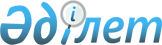 Об образовании избирательных участков на территории города Костаная
					
			Утративший силу
			
			
		
					Решение акима города Костаная Костанайской области от 17 ноября 2011 года № 8. Зарегистрировано Управлением юстиции города Костаная Костанайской области 21 ноября 2011 года № 9-1-173. Утратило силу - Решением акима города Костаная Костанайской области от 7 февраля 2014 года № 1

      Сноска. Утратило силу - Решением акима города Костаная Костанайской области от 07.02.2014 № 1 (вводится в действие со дня подписания).      В соответствии со статьей 23 Конституционного закона Республики Казахстан от 28 сентября 1995 года "О выборах в Республике Казахстан" по согласованию с городской избирательной комиссией РЕШИЛ:



      1. Образовать избирательные участки на территории города Костаная, согласно приложению.



      2. Контроль за исполнением настоящего решения возложить на руководителя государственного учреждения "Аппарат акима города Костаная".



      3. Настоящее решение вводится в действие после дня его первого официального опубликования.                                                 Ж. Нургалиев      СОГЛАСОВАНО:      Председатель городской

      избирательной комиссии

      __________ В. Макерова

Приложение     

к решению акима   

города Костаная   

от 17 ноября 2011 года 

№ 8          Избирательные участки на территории

города Костаная

      Избирательный участок № 1

      В границах: от улицы Алтынсарина по улице Тарана (нечетная сторона с № 67 по № 87) до улицы Баймагамбетова, по улице Баймагамбетова (четная сторона № 164) до проспекта Аль-Фараби, по проспекту Аль-Фараби (нечетная сторона № 91) до улицы Козыбаева, по улице Козыбаева (четная сторона) до улицы Толстого, по улице Толстого (четная сторона № 72) до улицы Баймагамбетова, по улице Баймагамбетова (четная сторона с № 156 по № 160) до улицы Павлова, вдоль улицы Павлова, не включая дома, расположенные на этой улице, через территорию квартала № 50 до улицы Гоголя, по улице Гоголя (четная сторона) до улицы Алтынсарина, по улице Алтынсарина (нечетная сторона с № 109 по № 117) до улицы Тарана.

      Входят дома: по проспекту Аль-Фараби № 72, 85, 91; по улице Баймагамбетова № 156, 158, 162, 164, 185, 187, 189; по улице Байтурсынова № 45, 49, 55, 57, 59; по улице Гоголя № 78, 80, 85, 87, 89; по улице Тарана № 67; по улице Толстого № 72.       

Избирательный участок № 2

      В границах: от улицы Победы по улице Баймагамбетова (четная сторона с № 168 по № 170) до улицы Тарана, по улице Тарана (четная сторона с № 70 по № 84) до улицы Алтынсарина, по улице Алтынсарина (нечетная сторона с № 119 по № 133) до улицы Шевченко, по улице Шевченко (нечетная сторона с № 39а по № 47) до улицы Козыбаева, по улице Козыбаева (четная сторона) до улицы Победы, по улице Победы (четная сторона с № 60 по № 64) до улицы Баймагамбетова.

      Входят дома: по улице Алтынсарина № 119, 121, 131; по улице Амангельды № 72, 76, 77, 79, 85, 86, 86а, 87, 88, 90, 92, 95; по улице Баймагамбетова № 168, 170; по улице Байтурсынова № 102, 102а, 103, 104, 106, 108, 108а, 110, 110а, 112, 114; по улице Дулатова № 89, 90, 91, 105, 107, 109, 111, 111а; по улице Победы № 60, 64, 66, 83а, 85а, 93/2; по улице Пушкина № 65, 69, 90, 92, 100; по улице Тарана № 70; по улице Шевченко № 41, 47.       

Избирательный участок № 3

      В границах: от улицы Алтынсарина по проспекту Аль-Фараби (четная сторона с № 42 по № 56) до улицы 5 апреля, по улице 5 апреля (нечетная сторона с № 87 по № 145) до улицы Победы, по улице Победы (нечетная сторона с № 35 по № 65) до улицы Алтынсарина, по улице Алтынсарина (четная сторона с № 118 по № 150) до проспекта Аль-Фараби.

      Входят дома: по улице 5 апреля № 97, 105, 107, 109, 111, 113, 115, 117, 119, 123, 127, 129, 133, 135, 137, 139, 141, 143, 145; по проспекту Абая № 161, 166, 167, 167/1, 168, 170, 172, 172а, 173, 174, 181, 182, 183, 185, 186, 187, 188, 189, 190, 190а, 191, 191а, 192, 193, 194, 198, 200, 200/2, 200/4, 200/6, 200/8, 200/10, 202, 204, 208; улице Алтынсарина № 122, 124, 132, 138, 139, 140, 142а, 148, 150; по проспекту Аль-Фараби № 44; по улице Амангельды № 37, 37/1, 37/2, 37/3, 37/3а, 37/4, 37/5, 38, 39, 42, 42а, 44, 45, 46, 47, 49, 56, 62, 64, 66; по улице Касымканова № 66, 68, 70, 72, 78, 91, 91а, 99, 108, 110, 111, 115, 117, 121, 123, 125, 127, 129; по улице Победы № 37, 39, 41, 43, 49, 55, 57, 57а, 59, 61, 63; по улице Пушкина № 39, 40, 41, 46, 48, 49, 50, 51, 54, 59, 59а; по улице Тарана № 35, 37, 48, 48а, 50, 50а, 65.

      Избирательный участок № 4

      В границах: от реки Тобол по логу Костанай-сай до улицы Сьянова, по улице Сьянова (четная сторона с № 16 по 28) до улицы Толстого, по улице Толстого (четная сторона с № 20 по № 42) до проспекта Абая, по проспекту Абая (№ 164) до проспекта Аль-Фараби, по проспекту Аль-Фараби (нечетная сторона с № 43 по № 45) до улицы 5 апреля, по улице 5 апреля (четная сторона) до улице Пушкина, по улице Пушкина (нечетная сторона с № 1 по № 35) до улице Набережная, по улице Набережная (четная сторона с № 54 по № 60) до реки Тобол.

      Входят дома: по улице 5 апреля № 26/7, 56/2, 64а, 67; по проспекту Абая № 164; по проспекту Аль-Фараби № 3, 8, 9, 10, 11, 13, 13/1, 13/7, 15, 15/1, 15/3, 15/5, 19, 20, 22, 23, 31, 32, 36а, 37, 38, 40а, 43, 43а, 44, 45, 59; по улице Буденного № 3, 4, 5, 6, 7, 8, 9, 10, 10а, 10б, 12, 13, 15, 16, 16/1, 16/8, 17, 18, 19, 20, 21, 22, 23, 24, 25, 26, 27, 28, 29, 30; по улице Гоголя № 2, 8, 10, 12, 12а, 14, 16, 18; по улице Каирбекова № 52, 54, 56, 60, 61, 63, 65, 68, 70, 77, 78, 85, 87, 89, 96, 98; по улице Колесная № 1, 2, 2/1, 3, 6, 7, 8, 9, 11, 13, 15; по улице Красный Кузнец № 1, 2, 3, 3/1, 3/2, 3/3, 3/4, 3/5, 3/7, 3/9, 3/11, 3/13, 3/15, 3/17, 3а, 4, 5, 6, 7, 8, 10, 11, 12, 14, 15, 16, 17, 19а, 20, 21, 22, 24, 27, 27а, 28, 29, 30, 31, 33, 34, 35, 37, 38, 39, 40, 41, 43, 44, 46, 48, 50, 54, 56, 58, 60, 61/1, 62, 62/2, 64/1, 66/1, 68, 70, 72; Набережная № 1, 1а, 1б, 2, 5, 5а, 6, 7, 8, 9, 9а, 11, 12, 12/2, 13, 14, 15, 16, 17, 17а, 18, 18а, 20, 22, 24, 24/1, 31, 32, 33, 36/2, 37, 38/1, 38/2, 38/3, 38/4, 42, 42/1, 42/2, 42/3, 42/4, 42/5, 42/6, 44, 44/1, 44/3, 48, 48а, 50, 50/3, 50/4, 51, 52, 53, 54, 55, 56, 56а, 56б, 56г, 56д, 56/1, 56/2, 56/3, 56/4, 56/5, 56/7, 56/10, 56/12, 57, 58, 59, 61, 61а, 63, 67, 69, 71; по улице Пионерская № 1, 2, 2/1, 3/1, 4, 5/1, 9, 10, 11, 12, 13, 15, 17, 18, 19, 21, 24, 24/1, 25/1, 26, 27, 28, 29, 30, 31, 33, 34, 35, 37, 39, 41, 43, 45, 47, 49, 49/1, 51, 53а; по улице Пушкина № 3, 5, 7, 9, 11, 13, 15, 17, 17а, 19, 19а, 27, 27а, 29/1, 29/2; по улице Сьянова № 16, 18, 20, 20а, 22, 23, 24, 26, 30, 32, 34, 34/1, 36, 39, 40, 41, 42, 43, 43а, 44, 45, 49/1, 51, 53, 55, 57, 59, 61, 62, 63, 64, 65, 66, 67, 68, 69/6, 70, 72, 73, 73/1, 74, 74/1, 75, 76, 77, 77/1, 79, 81, 83, 85; по улице Тарана № 2а, 2б, 4, 8, 11, 12, 17, 18, 19, 20, 21, 23, 26, 27, 28, 30, 32; по улице Толстого № 1, 2а, 8, 11, 11а, 13, 15, 17, 20, 24, 24/1, 26, 26а, 30; по улице Юный боец № 1, 1а, 2, 3, 4, 5, 6, 7, 8, 9, 10, 14, 15, 16, 20, 21, 23, 24, 25, 26, 30, 32, 36, 38, 38а.       

Избирательный участок № 5

      В границах: от реки Тобол по улице Набережная (нечетная сторона № 77 по № 89) до улицы Пушкина, по улице Пушкина (четная сторона с № 2 по № 36) до улицы 5 апреля, по улице 5 апреля (четная сторона с № 102 по № 134) до улицы Победы, по улице Победы (четная сторона с № 36 по № 52а) до улицы Алтынсарина, по улице Алтынсарина (четная сторона с № 156 по № 178) до улицы Пролетарская, по улице Пролетарская (нечетная сторона с № 1 по № 67) до реки Тобол.

      Входят дома: по улице 5 апреля № 102, 104, 104/1, 104/2, 104/3, 104/4, 104/8, 104/10, 104/14, 106, 108, 108а, 110, 112, 114, 116, 120, 122, 124, 124/1, 124/3, 124/4, 124/6, 124/8, 124/10, 128, 130, 132, 134, 138, 140, 140а, 142, 142/2, 142/4, 144, 144а, 146, 146а, 148, 150, 157, 159, 161, 163, 165, 167, 169, 171, 173; по проспекту Абая № 201, 203, 205, 206, 208, 209, 211, 213, 214, 215, 216, 217, 217а, 218, 219, 221, 226, 228, 230, 232, 234, 236, 240; по улице Алтынсарина № 156, 158, 162, 164, 166, 168, 168а, 170, 172, 174, 176; по улице Амангельды № 1, 2, 3, 4, 5, 6, 7, 8, 9, 10, 11, 12, 16, 17, 17/1, 18, 18/2, 18/4, 18/6, 18/6а, 18/8, 18/10, 18/12, 19, 19/1, 19/3, 20, 20/1, 20/3, 20/5, 20/7, 20/9, 21, 21/1, 21/2, 21/3, 21/4, 21/5, 21/6, 21/7, 21/8, 21/9, 21/10, 22, 23, 23/1, 24, 26, 26/1, 27, 29, 30, 31, 32, 33, 33/1, 34; по улице Каирбекова № 91, 93, 95, 97, 99, 101, 102, 103, 104, 105, 106, 107, 108, 110, 111, 112, 113, 114, 115, 116, 118, 119, 120, 121, 125, 126, 127, 128, 129, 130, 132, 133, 134, 136, 137, 138, 140, 141, 142, 143, 144, 145а, 146, 147, 148, 149, 150, 151, 152, 153, 154, 156, 158, 160, 162, 164, 166, 172, 172а, 174, 176, 178, 180, 182; по улице Касымканова № 120, 120а, 122, 124, 124а, 126, 126а, 126/1, 128, 128а, 130, 131, 132, 133, 134, 135, 139, 141, 143, 145, 147, 147а, 149, 151; по улице Набережная № 62, 64, 64а, 66, 74, 76, 77, 77/1, 77/2, 77/3, 77/4, 77/5, 77/6, 77/8, 77/10, 78, 78/1, 79, 80/3, 81, 82, 83, 85, 85а, 86, 87, 87/1, 89, 90, 91, 92, 94, 95, 96, 97, 98, 99, 100, 101, 102, 103, 103/2, 103/3, 103/4, 103/5, 103/6, 103/7, 103/8, 103/10, 104, 105, 105/1, 105/3, 107, 109, 109/1, 111, 113, 115, 117, 117а, 119, 121, 123, 125, 127; по улице Победы № 7, 11, 13, 14, 15, 17, 18, 20, 21, 22, 24, 26, 26а, 27, 28, 29, 31, 32а, 33а, 36, 38, 40, 42, 44, 46, 52а; по улице Пролетарская № 3, 5, 5/1, 7, 9, 11, 15, 17, 19, 19/1, 21, 25, 27, 29, 31, 33, 37, 39, 39/1, 41, 43, 45, 49, 51, 51а, 53, 55, 61, 63, 65, 67; по улице Пушкина № 2, 4, 6, 6/1, 8, 10, 12, 14, 18, 20, 22, 22/1, 22/3, 24, 26, 28, 30, 32, 34, 34/1, 34/2; по улице Сьянова № 80, 82, 86, 87, 88, 89, 90, 91, 92, 92а, 93, 94, 95, 96, 97, 98, 99, 100, 101, 102, 103, 103/1, 104, 105, 106, 107, 107а, 108, 109, 110, 111, 112, 113, 114/1, 115, 117, 119, 120, 121, 121а, 122, 123, 124, 125, 126, 127, 128, 128/1, 128/3, 129а, 130, 131, 132, 132/2, 133, 134/1, 135, 136, 137, 139, 143, 145, 147а, 149, 151, 153, 153а, 155, 155а, 157; по улице Шевченко № 2, 5, 6, 7, 8, 9, 10, 11, 11а, 12, 13, 14, 19, 19/1, 20, 21, 22, 23, 24, 24/1, 24/2, 24/3, 24/4, 24/5, 24/7, 25, 26, 28, 32, 36, 40, 42, 42а, 44, 46, 46/2, 48, 48а, 48/1, 48/3, 48/4, 48/5, 48/6, 48/7, 48/8, 48/10, 50, 52, 54, 56, 58, 58/2, 64, 66, 68, 70, 72, 74.       

Избирательный участок № 6

      В границах: от реки Тобол вдоль лога Костанай-сай по улице Сьянова (нечетная сторона с № 1 по № 35) до улицы Толстого, по улице Толстого (нечетная сторона с № 21 по № 49) до проспекта Абая, по проспекту Абая (четная сторона с № 138 по № 162) до улицы Казахская, по улице Казахская (четная сторона с № 2 по № 58) до реки Тобол.

      Входят дома: по улице 5 апреля № 1, 2, 3, 5, 6, 7, 8, 9, 11, 12, 13, 15, 16, 17, 18, 19, 19а, 20а, 21, 22, 28, 28а, 30, 32, 32а, 34а, 36, 36а, 37, 38; по улице 8 марта № 1, 3, 5, 6, 7, 8, 9, 10, 11, 12, 12а, 13, 15, 16, 16а, 17, 18, 19, 21; по проспекту Абая № 140, 142, 144, 144а, 146, 148, 150, 152, 154, 160, 162; по улице Гоголя № 15, 17, 19, 21, 22, 23, 24, 24а, 25, 25а, 26, 26а, 27, 29, 31, 33, 35, 39, 41, 42а, 43, 44, 48, 60, 61, 62; по улице О.Дощанова № 2а, 4, 6, 6а, 14, 16а, 18, 18/2, 18/4, 18/6, 20, 20/1, 20/3, 22, 24; по улице Казахская № 2, 2а, 4, 5, 6, 8, 10, 10/1, 10/1а, 10/2, 10/3, 10/4, 10/5, 10/7, 12, 12/1, 12/1а, 12/2, 12/3, 12/4, 12/5, 12/6, 12/7, 16, 18, 22, 22а, 24, 28, 34, 42, 44, 46, 48, 50, 52, 54, 54а, 54б; по улице Каирбекова № 1, 3, 4, 5, 7, 8, 9, 10, 11, 13, 14, 15, 16, 17, 18, 18а, 18/1, 18/2, 18/4, 18/5, 18/6, 18/8, 18/9, 18/10, 18/11, 19, 22, 24, 25, 27, 29, 31, 32, 34, 36, 37, 39, 40, 42, 43, 45, 47, 49, 53; по улице Краснопартизанская № 1, 2, 3, 4, 5, 5/1, 5/4, 6, 7, 9; по улице Павлова № 1/3, 1/5, 1/9, 1/11, 2, 2/2, 2/4, 2/6, 2/10, 2/12, 2/14, 2/16, 2/16а, 2/20, 2/22, 3, 4, 5/3, 5/5, 6, 6б, 8, 9, 10, 11, 12, 14, 14а, 14/8, 19, 19а, 20, 21, 22а, 24, 25, 28, 38, 42, 44; по улице Сьянова № 1, 5, 7, 9, 11, 13, 15а, 19, 21, 23, 25, 25а, 27, 29а, 31, 33, 35; по улице Тобольская № 1, 2, 3, 4, 6, 7, 7/1, 7а, 8, 9, 10, 11, 12, 13, 14а, 15, 16, 17, 18, 19, 20, 22, 23, 24, 24а, 25, 27, 28, 29, 29а, 30, 31, 33, 35; по улице Толстого № 21, 23, 25, 33, 49.       

Избирательный участок № 7

      В границах: от реки Тобол вдоль лога Абиль-сай до улицы Алтансарина, по улице Алтынсарина (четная сторона с № 180 по № 224) до улицы Пролетарская, по улице Пролетарская (четная сторона с № 2 по № 82) до реки Тобол.

      Входят дома: по улице 5 апреля № 154, 156, 156/2, 156/4, 156/6, 156/8, 156/9, 156/10, 158, 158/1, 158/3, 158/5, 160, 162, 162а, 164, 166, 168, 170, 170а, 172, 172а, 174, 174а, 175, 176, 176а, 177, 178, 179, 180, 180а, 181, 183, 184, 185, 186, 187, 188, 188а, 189, 190, 191, 192, 193, 194, 195, 197, 198, 200, 201, 202, 203, 204, 205, 205а, 206, 206/1, 207, 208, 209, 209а, 210, 211, 212, 213, 215, 217, 219, 221, 223, 225, 227, 229, 231, 233, 235, 237, 239, 241; по проспекту Абая № 223, 225, 225/2, 227, 229, 231, 233, 235, 239, 243, 244, 245, 246, 247, 248, 249, 250, 250а, 251, 252, 253, 254, 255, 255а, 255/1, 255/2, 255/3, 255/4, 255/5, 255/6, 255/7, 255/8, 255/9, 255/10, 255/12, 255/14, 255/16, 256, 257, 258, 259, 260, 261, 262, 263, 264, 265, 266, 267, 268, 268а, 269, 270, 271, 272, 273, 274, 275, 276, 277, 278, 279, 280, 281, 282, 283, 284, 285, 285/9, 286, 288, 290, 292, 294, 296, 298, 300, 302, 304, 306, 308, 310, 312, 314; по улице Алтынсарина № 182, 184, 186, 188, 190, 192, 194, 196, 198, 200, 202, 204, 206, 210, 212, 214, 214/1, 214/2, 214/3, 214/4, 214/5, 214/6, 214/7, 218, 224; по улице Гагарина № 2, 3, 4, 5, 6, 7, 8, 9, 10, 12, 14, 15, 17, 18, 19, 20, 20а, 21, 22, 22/1, 23, 24, 29, 30, 31, 32, 33, 33/1, 35, 36, 37, 41, 42, 43, 43а, 44, 45, 47, 50, 50а, 53, 54, 55, 55а, 57, 58, 67, 67в, 69, 71; по улице Каирбекова № 155, 157, 159, 161, 163, 165, 167, 169, 171, 173, 175, 177, 179, 181, 183, 184, 185, 185/1, 186, 187, 188, 189, 190, 191, 193, 194, 195, 196, 197, 198, 199, 200, 201, 202, 203, 204, 205, 206, 207, 208, 209, 211, 212, 213, 214, 214а, 215, 215/4, 216, 217, 218, 219, 220, 221, 222, 223, 223а, 224, 225, 226, 227, 228, 229, 230, 232, 234; по улице Касымканова № 138, 140, 140а, 140/1, 140/2, 140/3, 140/4, 140/5, 140/6, 140/8, 142, 144, 146, 148, 150, 152, 152а, 153, 154, 154а, 155, 157, 159, 159а, 161, 161а, 162, 164, 165, 166, 167, 168, 169, 170, 171, 172, 173, 174, 176, 178, 180, 181, 182, 183, 184, 185, 186, 187, 188, 189, 190, 191, 192, 193, 194, 195, 196, 197, 198, 199, 200, 201, 202, 203, 204, 206; по улице Набережная № 114, 116, 118, 120, 120а, 122, 124, 128, 130, 131, 132, 133, 135, 136, 137, 138, 139, 140, 141, 142, 143, 143/1, 143/2, 143/3, 143/4, 143/5, 143/6, 143/7, 143/8, 143/9, 143/10, 143/11, 143/12, 144, 145, 145а, 145/1, 145/3, 146, 147, 148, 149, 150, 151, 152, 153, 154, 154/1, 155, 156, 157, 157а, 159, 160, 161, 162, 163, 163/1, 163/3, 163/5, 163/7, 163/8, 163/9, 163/11, 164, 165, 165/1, 165/3, 165/5, 165/7, 165/9, 165/11, 165/13, 165/15, 165/17, 165/19, 167, 168, 170, 172, 173, 174, 175, 176, 177, 178, 178а, 179, 180, 181, 183, 185, 185а, 187, 189, 191, 193, 195; по улице Пролетарская № 2, 4, 6, 8, 10, 12, 16, 18, 20, 22, 24, 26, 28, 30, 32, 34, 36, 38, 40, 44, 46, 48, 48/1, 48/2, 48/2а, 48/4, 48/5, 48/6, 48/6а, 48/8, 48/9, 48/10, 50, 52, 58, 60, 62, 64, 66, 70, 74, 76, 78, 78а, 80, 80а, 82; по улице Рабочая № 1, 2, 3, 4, 5, 8, 9, 10, 12, 15, 15а, 16, 17, 17/1, 19, 20, 22, 22а, 24, 25, 26, 27, 29, 30, 31, 32, 32а, 34, 35, 36, 37, 39, 40, 40а, 41, 42, 43, 44, 45, 49, 50, 51, 52, 53, 55, 56, 57, 58, 60, 61, 61а, 63, 64, 65, 65а, 66, 68, 70, 72, 74; по улице Сьянова № 138, 138/1, 140, 140а, 140/1, 142, 144, 146, 148, 150, 152, 154, 156, 158, 159, 161, 161/1, 162, 163, 164, 165, 165/1, 165/3, 166, 166/1, 167, 168, 168а, 169, 169/1, 169/2, 169/3, 169/4, 169/6, 170, 170а, 171, 172, 173, 174, 175, 177, 178, 179, 180, 180/1, 181, 182, 183, 184, 185, 186, 187, 188, 189, 189а, 190, 191, 191а, 192, 192/1, 193, 195, 196, 197, 199, 201, 202, 203, 205, 207, 209, 211, 213, 215, 215/1, 217, 217а, 219, 221, 221/1; по улице О. Шипина № 1/1, 1/1г, 1а, 2, 2а, 2/1, 3а, 4, 6, 7, 9, 10, 13, 14, 16, 17, 21а, 22, 23, 24, 26, 28, 29, 30, 31, 31а, 31/1, 31/1а, 31/2, 31/3, 31/4, 31/5, 31/5а, 31/5б, 31/6, 31/7, 31/8, 31/9, 31/10, 31/12, 32, 33, 34, 35, 36, 38, 40, 41, 41/1, 42, 43, 43/1, 43/2, 43/3, 43/4, 43/5, 43/6, 43/7, 43/9, 43/10, 43/14, 45, 46, 46/1, 46/2, 46/2а, 46/3, 46/4, 46/6, 46/8, 46/10, 46/12, 47, 47а, 49, 50, 52, 53, 54, 55, 56, 56а, 57, 59, 61, 61а.

      Избирательный участок № 8

      В границах: улица 1 Мая, 151.

      Избирательный участок № 9

      В границах: улица Дзержинского, 9.       

Избирательный участок № 10

      В границах: от линии железной дороги по улице Рабочая (нечетная сторона) до улицы Бородина, по улице Бородина (нечетная сторона 213а) до улицы Гагарина, по улице Гагарина (нечетная сторона № 139) до улицы Павших борцов, по улице Павших борцов (нечетная сторона № 149) до улицы Победы, по улице Победы (четная сторона с № 72 по № 106) до линии железной дороги.

      Входят дома: по улице Бородина № 142, 144, 151, 153, 155, 157, 159, 161, 165, 167, 169, 171, 173, 175, 177, 179, 181, 183, 185, 187, 189, 191, 193, 197, 197а, 199, 199а, 201, 203, 205, 207, 209, 211, 213а; по улице Гагарина № 139, 149, 151, 151а, 153, 155, 157, 161, 163, 165, 167, 168, 168/3, 169, 171, 177, 180, 181, 183, 185; по улице Дзержинского № 59а, 61, 61/1, 61б, 92; по улице Железнодорожная № 81, 83, 85, 87, 89, 91, 91а, 93, 95, 97, 99, 101, 103, 105, 105/1, 105/3, 105/5, 105/5а, 105/7, 106, 107, 107/2, 107/4, 107/6, 107/8, 107/10, 107/12, 109, 109а, 111, 113, 115, 117, 119, 134, 138, 140, 143/4, 144, 146, 148, 150, 152, 156, 158, 160, 162, 164, 166, 168, 170, 172, 174, 176; по улице Майлина № 56, 58, 60, 62, 64, 66, 68, 72, 74, 76, 79, 83, 85; по улице Павших борцов № 149; по улице Победы № 74, 76, 78, 78/2, 78/4, 78/6, 78/8, 78/10, 78/12, 80/3, 80/5, 80/7, 80/9, 80/11, 80/13, 82, 82а, 84, 84а, 86, 92, 96, 98, 100, 104, 106; по улице Рабочая № 159; по улице Урицкого № 21, 23, 55, 57, 59, 61, 61а, 63, 63/1, 63/3, 63/5, 63/7, 63/9, 63/11, 65, 65/2, 65/4, 65/6, 65/8, 67, 70, 71, 72, 73, 74, 76, 78, 80, 80/1, 80/1а, 80/2, 80/4, 80/6, 80/7, 80/8, 80/9, 80/10, 80/12, 82, 86, 88, 90, 92, 94, 96, 98, 100, 102, 104, 106, 108; по улице Шевченко № 67, 69, 71, 73, 75, 75а, 77, 83, 85, 87, 89, 91, 93, 107, 109, 111, 113, 127, 130, 136, 138, 140, 142, 144, 144/1, 146, 148, 150, 154, 156, 158а, 162, 166, 168, 170, 172, 176, 178.

      Избирательный участок № 11

      В границах: от улицы Алтынсарина по улице Шевченко (четная сторона с № 76 по № 126) до улицы Козыбаева, по улице Козыбаева (четная сторона с № 170 по № 326а) до лога Абиль-сай, вдоль лога Абиль-сай до улицы Алтынсарина, по улице Алтынсарина (нечетная сторона с № 135 по № 229) до улицы Шевченко.

      Входят дома: по улице Алтынсарина № 135, 137, 141, 141а, 143, 145, 145а, 147, 147а, 155а, 157, 159, 161, 163, 165, 167, 169, 171, 173, 175, 177, 179, 181, 183, 185, 187, 189, 191, 193, 197, 199, 201, 203, 207, 207а, 211, 213, 215, 217, 219, 221, 223, 225, 227, 229; по улице Баймагамбетова № 176/8, 180, 184, 184/1, 184/2, 184, 184/3, 184/4, 184/5, 184/6, 184/7, 184/8, 184/9, 184/10, 184/11, 184/12, 184/14, 186, 188, 190, 192, 198, 200, 200б, 202, 204, 206, 208, 210, 212, 214, 216, 218, 220, 224, 226, 226а, 228, 230, 232, 234, 235, 236, 237, 238, 239, 241, 242, 242/1, 242/3, 242/4, 242/5, 242/6, 242/8, 242/8а, 242/9, 242/10, 242/11, 242/12, 242/14, 243, 244, 245, 246, 247, 248, 249, 250, 251, 252, 253, 254, 255, 256, 257, 258, 259, 260, 261, 262, 263, 265, 266, 267, 267а, 269, 270, 271, 272, 273, 273/1, 273/2, 274, 275, 276, 277, 277а, 278, 279, 280, 281, 282, 283, 284, 285, 287, 287а, 288, 289, 289а, 290, 290/2, 290/3, 290/4, 290/6, 290/8, 291, 291а, 292, 292/1, 292/3, 292/5, 292/7, 292/9, 292/11, 293, 294, 295, 296, 297, 298, 299, 300, 301, 302, 303, 304, 305, 306, 308, 309, 310, 311, 312, 313, 314, 315, 316, 317, 318, 319, 320, 321, 323, 327, 329, 331, 333, 335, 337, 339, 341, 343, 345, 349, 353, 355, 357, 359, 361, 363, 365, 369, 371, 373, 375, 375/1, 375/3, 375/5, 375/7, 375/9, 377, 377/2, 377/4, 377/5, 377/6, 377/7, 377/8, 377/10, 379, 381, 383, 385, 387, 389, 391, 393, 395, 397, 399; по улице Байтурсынова № 119, 120, 121, 121а, 122, 123, 124, 124а, 125, 126, 126а, 127, 128, 128/1, 128/2, 129, 130, 131, 132, 132а, 133, 134, 134а, 135, 136, 137, 138, 139, 140, 141, 143, 144, 145, 147, 148, 148а, 148б, 149, 149/1, 149/2, 149/3, 149/5, 149/6, 149/7, 149/8, 149/9, 149/10, 149/11, 149/12, 149/13, 149/19, 151, 152, 153, 154, 155а, 156, 157, 158, 158а, 159, 160, 161, 162, 163, 164, 165, 165а, 167, 167а, 168, 169, 170, 170а, 173, 174, 175, 176, 177, 178, 179, 180, 180а, 181, 182, 183, 185, 186, 187, 188, 189, 190, 191, 192, 193, 194, 195, 196, 197, 198, 199, 200, 201, 202, 202а, 204, 205, 206, 207, 209, 211, 212, 213, 214, 215, 216, 217, 218, 219, 220, 221, 221/1, 221/2, 221/2а, 221/3, 211/4, 221/5, 221/6, 221/7, 221/8, 221/9, 221/10, 221/11, 221/14, 221а, 222, 223, 224, 225, 226, 228, 229, 230, 230а, 231, 232, 234, 235, 236, 237, 238, 239, 240, 241, 242, 243, 244, 245, 245/4, 245/6, 245/7, 245/8, 245/9, 245/10, 245/10а, 245/11, 245/12, 245/13, 245/14, 245/15, 245/16, 245/18, 245/19, 245/20, 245/22, 246, 247, 248, 249, 250, 251, 252, 253, 254, 255, 256, 257, 258, 259, 260; по улице Валиханова № 2, 4, 5, 6, 8, 9, 11, 12, 13, 13а, 14, 16, 17, 18, 19, 21, 21/1, 21/2, 21/3, 21/4, 21/5, 21/6, 21а, 22, 23, 24, 25, 26, 28, 30, 30а, 31, 32, 33, 34, 36, 37, 38, 39, 41, 42, 44, 46, 47, 51, 53; по улице Гагарина № 74, 76, 77, 81, 82, 83, 83а, 83б, 84, 85, 86, 89, 90, 91, 92, 93, 94, 95, 95а, 96, 97, 98, 100, 102, 105, 106, 106а, 107, 108, 109, 110, 112, 114, 115, 116, 117, 119, 120, 121, 122, 123, 124, 128, 130; по улице Дулатова № 108, 110, 112, 114, 116, 116а, 118, 118а, 120, 124, 125, 126, 127, 129, 130, 131, 132, 134, 134а, 135, 135а, 136, 136а, 137, 137а, 138, 138а, 139, 140, 141, 142, 142а, 143, 144, 145, 146, 147, 147а, 151, 153, 153б, 155, 157, 159, 161, 161а, 162, 163, 163а, 164, 165, 166, 167, 168, 168а, 169, 170, 171, 172, 173, 173а, 174, 175, 176, 176а, 177, 178, 179, 179а, 180, 181, 181а, 182, 183, 184, 184/2, 185, 186, 186/1, 186/3, 186/5, 186/6, 186/7, 186/8, 186/9, 186/10, 186/11, 186/12, 186/13, 186/14, 187, 188, 190, 191, 192, 193, 194, 195, 196, 197, 198, 199, 199/1, 199/2, 199/3, 199/4, 199/5, 199/6, 199/7, 199/9, 199/10, 200, 202, 202а, 203, 205, 206, 207, 208, 208а, 209, 210, 211, 212, 212а, 213, 214, 216, 220, 220а, 221, 221а, 223, 224, 225, 227, 228, 229, 231, 235, 239, 241, 241/1, 241/2, 241/3, 241/4, 241/5, 241/6, 241/7, 241/8, 241/9, 241/10, 241/11, 241/12, 241/13, 241/14, 241/15, 241/16, 241/17, 241/19, 241/21, 241/23, 241/25, 241/27, 243, 245, 247, 249, 251, 253, 255, 257, 259, 261; по улице Козыбаева № 172, 174, 176, 180, 182, 184, 186, 188, 190, 194, 196, 198, 200, 202, 204, 206, 206а, 208, 210, 216, 218, 218/1, 218/1а, 218/2, 218/2а, 218/2б, 218/3, 218/4, 218/4а, 218/5, 218/6, 218/7, 218/8, 218/9, 218/10, 220, 222, 224, 226, 230, 232, 234, 236, 240/1, 240/2, 240/3, 240/5, 240/6, 240/7, 240/8, 240/9, 240/10, 240/12, 242, 244, 246, 248, 250, 258, 260, 264, 266, 268, 270, 272, 274, 276, 278, 280, 282, 288, 290, 292, 294, 296, 298, 300, 302, 304, 306, 306а, 308, 310, 312, 314, 314а, 314/1, 314/2, 314/2а, 314/3, 314/5, 314/6, 314/7, 314/8, 314/9, 314/10, 314/12, 316, 318, 320, 322, 324, 326, 326а; по улице Пролетарская 75, 77, 81, 83, 84, 88, 89, 90, 91, 91а, 93а, 94, 95, 96, 99, 100, 102, 102а, 104, 105, 106, 107, 108, 109, 110, 111, 112, 113, 114, 116, 116а, 117, 118, 119, 120, 121, 122, 123, 124, 128, 128а, 129, 130, 132, 134, 136; по улице Рабочая № 69, 71, 73, 78, 79, 80, 82, 83, 84, 84/2, 84/3, 86, 88, 89, 90, 91, 92, 93, 94, 94а, 96, 97, 98, 99, 102, 104, 105, 106, 107, 108, 109, 110, 111, 112, 114, 116, 118, 122, 126, 128; по улице Шевченко № 78, 80, 82, 84, 86, 86а, 92, 94, 96а, 98а, 100, 104, 108, 112, 116, 118, 120, 122, 122/1, 122/2, 122/3, 122/4, 22/5, 122/6, 122/7, 122/8, 122/9, 122/10, 122/11, 122/12, 122/13, 122/16, 124а, 126; по улице О.Шипина № 58, 60, 62, 64, 65, 66, 67, 67/1, 67а, 68, 69, 69/1, 69/2, 69/3, 69/4, 69/5, 69/7, 69/8, 70, 71, 72, 73, 74, 76, 76а, 78, 80, 81, 82, 83, 84, 88, 90, 90а, 92, 93, 94, 94а, 95, 96, 97, 97а, 98, 99, 100, 102, 104, 105, 107, 108, 110, 110/1, 110/2, 110/3, 110/4, 110/5, 110/6, 110/7, 110/8, 110/10, 110/11, 110/14, 111, 112, 112а, 113, 114.

      Избирательный участок № 12

      В границах: от улицы Гагарина по улице Бородина (четная сторона № 154) до улицы Рабочая, по улице Рабочая (нечетная сторона № 147) до улицы Летунова, по улице Летунова (четная сторона) до улицы Валиханова, по улице Валиханова (нечетная сторона с № 59 по № 81) до улицы Козыбаева, по улице Козыбаева (нечетная сторона с № 155 по № 241) до улицы Победы по улице Победы (четная сторона) до Павших борцов, по улице Павших борцов (четная сторона)до улицы Гагарина, по улице Гагарина (четная сторона № 164, 166) до улицы Бородина.

      Входят дома: по улице 1 мая № 157, 159, 161, 161/1, 161/2, 161/3, 161/5, 161/6, 161/7, 161/8, 161/9, 161/10, 161/11, 161/12, 163, 165, 167, 169, 171, 173, 175, 177, 179, 182а, 183, 184, 184а, 184/2, 184/3, 184/4, 184/6, 185, 186, 187, 188, 189, 190, 190а, 191, 193, 194, 194а, 195, 196, 197, 199, 200/1, 200/1а, 200/2, 200/3, 200/4, 200/5, 200/6, 200/7, 200/8, 200/10, 200/11, 200/12, 200/14, 202, 203, 204, 205, 206, 207, 208, 209, 210, 211, 212, 213, 215, 216, 217, 218, 220, 226, 228, 230, 232, 234, 236, 238, 242, 244, 246, 248, 250, 252, 254, 254а, 256, 256а; по улице Бородина № 154; по улице Валиханова № 59, 61, 63, 63а, 65, 69, 71, 73, 73/1, 73/3, 73/5, 73/7, 73/9, 73/11, 75, 75/2, 75/4, 75/6, 75/8, 75/10, 75/12, 75/14, 75/16, 77, 79, 81; по улице Гагарина № 127, 129, 131, 133, 134, 137, 137/1, 138, 140, 142, 144, 146, 148, 150, 152, 152а, 154, 160, 162, 164, 166; по улице Козыбаева № 155, 157, 159, 161, 163, 165, 167, 169, 171, 173, 175, 177, 179, 181, 183, 185, 187, 189, 193, 195, 195а, 197, 197а, 199, 201, 203, 205, 207, 209, 211, 213, 215, 217, 219, 221, 223, 225, 225а, 225/1, 225/2, 225/3, 225/4, 225/7, 225/9, 225/10, 225/11, 225/12, 225/13, 227, 229, 231, 233, 235, 237, 239, 241, 241а; по улице Павших борцов № 120а; по улице Пролетарская № 140, 142, 144, 144а, 146, 148, 168; по улице Рабочая № 117, 119, 121, 123, 127, 129, 130, 131, 133, 134, 135, 136, 136/2, 136/4, 136/6, 136/8, 136/10, 136/12, 138/3, 138/5, 138/6, 138/7, 138/11, 138/11а, 138/13, 139, 139а, 139б, 140, 141, 142, 144, 145, 146, 147/3, 148, 150, 152, 154, 156, 158; по улице Чехова № 169, 171, 173, 174, 175, 176, 177/1, 177/3, 177/5, 177/7, 178, 180, 182, 184, 186, 188, 188/1, 188/2, 188/3, 188/4, 188/5, 188/7, 188/8, 188/9, 188/10, 188/11, 188/12, 190, 190а, 191, 192, 195, 196, 197, 198, 199, 200, 201, 202, 204, 205, 206, 208, 210, 212, 214; по улице О. Шипина № 116, 117, 118, 119, 120, 121, 122, 123, 124, 125, 126, 126а, 127, 128, 129, 130, 133, 134, 135, 136, 137, 138, 139, 140, 141, 142, 143, 144, 146, 147, 148, 150, 152, 154, 154/1, 154/2, 154/3, 154/4, 154/5, 154/6.

      Избирательный участок № 13

      В границах: от улицы Летунова по улице Рабочая (четная сторона № 162) до улицы Бородина, по улице Бородина, включая дома № 168, 168/1, 170, 172, 174, 176, 184, 184а, 186, 186а, 188, 188а, 190, 221а, 223, 225, 227, 227/1, расположенные на этой улице, до улицы Лермонтова, по улице Лермонтова (четная сторона) до улицы Козыбаева, по улице Козыбаева (нечетная сторона с № 243 по № 281) до улицы Валиханова, по улице Валиханова (четная сторона с № 48 по № 88) до улицы Летунова, по улице Летунова (нечетная сторона) до улицы Рабочая.

      Входят дома:; по улице 1 мая с № 221, 223, 225, 227, 229, 231, 233, 235, 237, 239, 241, 243, 245, 247, 249, 251, 253, 255, 257, 259, 260, 261, 262, 262/1, 262/2, 262/3, 262/4, 262/5, 262/6, 262/8, 264, 266, 268, 268а, 270, 270/2, 270/4, 270/5, 270/6, 272, 272/1, 272/3, 272/5, 272/5а, 272/7, 274, 276, 276/4, 277, 278, 280, 282, 284, 286, 288, 290, 292, 294; по улице Бородина № 168, 170, 172, 174, 176, 184, 184а, 186, 186а, 188, 190, 196, 221а, 223, 225, 225/1, 227, 227/1; по улице Валиханова № 52, 56, 58, 60, 62, 66, 68, 68а, 70, 70а, 70б, 70/6, 70/8, 70/10, 70/12, 70/14, 70/16, 70/16а, 70/18, 70/20, 70/22, 70/24, 70/26, 70/28, 70/28а, 70/32, 70/34, 70/36, 70/38, 72, 72/1, 72/3, 72/5, 72/7, 72/9, 72/11, 72/13, 72/15, 72/17, 72/17а, 72/19, 72/23, 72/25, 72/25а, 72/27, 72/29, 72/31, 72/33, 72/35, 72/37, 72/39, 74, 76, 78, 80, 80/4, 80/6, 80/8, 80/10, 80/12, 80/14, 80/16, 80/18, 80/20, 80/24, 80/26, 80/28, 80/30, 80/32, 80/34, 80/36, 80/38, 80/40, 82, 82/1, 82/3, 82/5, 82/7, 82/9, 82/11, 82/13, 82/14, 82/15, 82/16, 82/17, 82/19, 82/21, 82/25, 82/29, 82/31, 82/33, 82/35, 82/37, 82/39, 82/41, 82/43, 83, 84, 85, 86, 86а, 87, 88, 89, 90, 91, 92, 93, 96, 100, 102, 104; по улице Козыбаева № 243, 245, 247, 249, 251, 253, 255, 257, 259, 261, 263, 265, 267, 269, 271, 273, 275, 275/2, 275/2а, 275/4, 275/4а, 275/4б, 275/4в, 275/5, 275/6, 275/8, 275/10, 275/12, 275/14, 277, 277/1, 277/3, 277/5, 277/7, 277/9, 277/13, 277/15, 277/17, 279, 281, 281а; по улице Летунова № 149, 151, 153, 155, 157, 159, 161, 163, 165, 167, 169, 171, 173, 175, 177, 178, 179, 180, 181, 181/1, 181/3, 181/4, 181/5, 181/6, 181/7, 181/8, 181/9, 181/10, 181/11, 181/12, 181/13, 181/14, 181/15, 181/16, 181/17, 181/18, 181/19, 181/20, 181/21, 181/22, 181/23, 181/24, 181/25, 181/26, 181/27, 181/28, 181/29, 181/30, 181/32, 182, 183, 183/2, 183/3, 183/4, 183/6, 183/8, 183/9, 183/10, 183/12, 184, 185, 186, 187, 188, 189, 190, 191, 192, 193, 194, 195, 196, 197, 198, 199, 200, 202, 204, 206, 206а, 208, 210, 212, 214, 216, 218, 220, 222, 224; по улице Павших борцов № 148, 150, 152, 154, 156, 158, 160, 162, 164, 165, 166, 167, 169, 170, 170а, 171, 171а; по улице Чехова № 209, 211, 213, 214, 215, 217, 218, 220, 221, 222, 223, 224, 225, 226, 227, 228, 229, 230, 230/1, 230/2, 231, 232, 233, 235, 236, 237, 238, 239, 240, 241, 242, 243, 244, 245, 246, 247, 248, 249, 250, 252, 254, 256; по улице О.Шипина № 156, 156/1, 156/2, 156/3, 156/4, 156/5, 156/6, 156/7, 156/8, 156/9, 156/10, 156/11, 56/12, 156/14, 158, 160, 162, 164, 166.

      Избирательный участок № 14

      В границах: от линии железной дороги по улице Рабочая (четная сторона с № 166 по № 182) до улицы Бородина, вдоль улицы Бородина, включая дома 215, 215а, 217, 217а, 219а расположенные на этой улице, до улицы Лермонтова, по улице Лермонтова до линии железной дороги.

      Входят дома: по улице Бородина № 215, 215а, 217, 217а, 219а; по улице Валиханова № 110а, 112, 112/3; по улице Рабочая № 166, 168, 170, 170а, 174, 174а, 176, 176а, 176/1, 176/4, 178, 180, 182; по улице О.Шипина № 151, 153, 153/1, 155, 155а, 155/2, 157, 159, 161, 165, 167, 168, 170, 172, 172а, 174, 174а, 176.

      Избирательный участок № 15

      В границах: от улицы Баймагамбетова по проспекту Аль-Фараби (четная сторона с № 88 по № 92) до улицы 1 Мая, по улице 1 Мая (четная сторона)до улицы Тарана, по улице Тарана (четная сторона с № 116 по № 118а) до улицы Чехова, по улице Чехова (четная сторона) через территорию квартала № 86 до улицы 1 Мая, по улице 1 Мая (четная сторона с № 148 по № 178) до улицы Победы, по улице Победы (нечетная сторона с № 109 по № 139) до улицы Баймагамбетова, по улице Баймагамбетова (нечетная сторона с № 193 по № 231) до проспекта Аль-Фараби.

      Входят дома: по улице 1 мая № 126, 126а, 148, 150, 152, 154, 156, 158, 160, 162, 164, 166, 166а, 168, 170, 170а, 172, 174, 174а, 176, 176а, 178; по проспекту Аль-Фараби № 88, 92; по улице Амангельды № 111, 113, 114, 115, 115а, 116, 117, 118, 119, 119а, 120, 122, 122а, 123, 124, 124а, 125, 126, 126а, 127, 128, 128а, 129, 130; по улице Баймагамбетова № 193, 199а, 201, 203, 203а, 207, 207а, 211, 215, 217, 219, 219а, 221, 221/2а, 223, 223а, 225, 225а, 227, 229, 231; по улице Козыбаева № 96, 98, 107, 111, 113, 115, 117, 125, 125/1, 125/2, 125/3, 125/6, 125/8, 125/10, 125/18, 127, 129, 133, 134, 135, 135а, 136, 137, 137а, 138, 138а, 139а, 140, 140а, 141а, 142, 143, 145, 147, 148, 149, 150, 150а, 151, 152, 152а, 153, 154, 156, 156а, 158, 158а, 160, 162, 164; по улице Победы № 109, 119, 119а, 121, 123а, 125, 127, 129, 131, 133, 135, 137, 139, 143/2; по улице Пушкина № 118А, 122, 126, 130, 130/1, 132, 134; по улице Тарана № 89, 105, 107, 111, 112, 116.

      Избирательный участок № 16

      В границах: от улицы 1 Мая по проспекту Аль-Фараби (четная сторона с № 98 по № 112) до улицы Летунова, по улице Летунова (четная сторона) до улицы Тарана, по улице Тарана (четная сторона с № 138 по № 142) до улицы Павших борцов, по улице Павших борцов (четная сторона с № 90 по № 116) до улицы Амангельды, по улице Амангельды (нечетная сторона с № 135 по № 167а) до улицы 1 Мая, по улице 1 Мая (нечетная сторона с № 139 по № 149)через территорию квартала № 86 до улицы Чехова, по улице Чехова (нечетная сторона) до улицы Тарана, по улице Тарана (нечетная сторона с № 113 по № 115) до улицы 1 Мая, по улице 1 Мая (четная сторона) до проспекта Аль-Фараби.

      Входят дома: по улице 1 мая № 139, 139а, 141, 141а, 143, 143а, 145, 147, 147а, 149; по проспекту Аль-Фараби № 96, 98, 100; по улице Амангельды № 135, 139, 143, 147, 149, 151, 153, 155, 155а, 161, 163, 165, 167, 167а; по улице Летунова № 87, 91, 93, 95, 100, 105, 109, 111, 113, 115, 117, 119, 121, 123, 151, 152, 154, 154/7, 156, 156а, 158, 158а, 160, 160а, 162, 162а, 164, 166, 168, 170; по улице Павших борцов № 90, 94, 96, 100, 102, 106, 108, 110; по улице Пушкина № 131, 133, 135, 136, 138, 140, 140/1, 150, 151, 152, 154, 156, 158, 160, 162, 166, 168, 170а, 172, 174, 176; по улице Тарана № 113, 115, 117; по улице Чехова № 106, 106/1, 106/2, 109, 125, 147, 149, 151, 151а, 152, 153, 153А, 154, 155, 157, 157а, 161, 163.

      Избирательный участок № 17

      В границах: от улицы Павших борцов по улице Победы (нечетная сторона с № 163 по № 221) до улицы Дзержинского, по улице Дзержинского (четная сторона с № 56 по № 90) до улицы Пушкина, по улице Пушкина (четная сторона с № 178 по № 224) до улицы Павших Борцов, по улице Павших борцов (нечетная сторона с № 111 по № 143) до улицы Победы.

      Входят дома: по улице Амангельды № 154, 156, 158, 160, 162, 162а, 164, 164а, 166, 168, 170, 172, 173, 174, 174а, 174/2, 175, 176, 177, 177а, 178, 179, 179а, 180, 185, 187а, 189, 193, 193а, 198, 203, 213; по улице Бородина № 104, 108, 109, 110, 112, 113, 113а, 114, 115, 116, 117, 120, 121, 122, 124, 125, 125а, 126, 127, 128, 129, 130, 132, 132а, 133, 134, 134а, 135, 136, 137, 139, 141, 141/11, 143, 143/1, 143/2, 143/3, 143/4, 143/5, 143/6, 143/7, 143/8, 143/9, 143/10, 143/12, 147, 149; по улице Дзержинского № 56, 58, 60, 62/1, 64/1, 67, 68, 76, 78, 80, 84, 86, 88, 90; по улице Железнодорожная № 43, 57, 63/11, 63/12, 63/13, 63/14, 63/16, 71, 73, 75, 77, 79, 98, 100/1, 100/2, 100/3, 100/4, 100/5, 100/6, 100/7, 100/8, 102, 108, 116, 116А, 118, 120, 122, 124, 126, 128, 130, 132; по улице Майлина № 16, 18, 24, 33, 57, 57а, 59, 67, 72, 79; по улице Павших борцов № 117а, 119, 120а, 121, 129, 133, 135, 137, 139, 143; по улице Победы № 163, 165, 167, 167/1, 167/3, 167/5, 167/7, 167/9, 167/11, 167/14, 169, 169/3, 169/4, 169/6, 169/8, 169/10, 169/12, 171, 177, 179, 183, 185, 187, 189, 199, 201, 203, 207, 207/2а, 217, 219; по улице Пушкина № 178, 178а, 180, 180/1, 182, 186, 188, 188а, 192, 194, 196, 196а, 197, 198, 198А, 199, 200, по улице Урицкого № 13, 15, 19, 19/1, 19/2, 60, 60а, 60б, 62, 64, 66, 66а.

      Избирательный участок № 18

      В границах: от улицы Летунова по проспекту Аль-Фараби (четная сторона с № 116 по № 124) до улицы Бородина, по улице Бородина (нечетная сторона) через территорию микрорайона до улицы Майлина, по улице Майлина (четная сторона с № 2 по № 6) до улицы Тарана, по улице Тарана (четная сторона с № 190 по № 194) до улицы Дзержинского, по улице Дзержинского (четная сторона с № 48 по № 54) до улицы Пушкина, по улице Пушкина (нечетная сторона № 175 по № 191) до улицы Павших борцов, по улице Павших борцов (нечетная сторона) до улицы Тарана, по улице Тарана (нечетная сторона № 133, 135) до улицы Летунова, по улице Летунова (нечетная сторона 77, 79) до проспекта Аль-Фараби.

      Входят дома: по проспекту Аль-Фараби № 126, 130, 132, 134, 136, 138; по улице Бородина № 80, 82, 107; по улице Дзержинского № 48, 50, 52, 54; Железнодорожная № 1, 3; по 1 проезду Железнодорожный № 3/2; улице Майлина № 10, 12, 49, 49а, 51, 51а, 53; по улице Павших борцов № 83, 83а; по улице Пушкина № 175, 181, 183, 187, 189, 191; по улице Тарана № 135, 135/1, 141, 143, 145, 149, 161, 162, 163, 164, 165, 168, 170, 184, 186, 188, 190, 192, 194; по улице по улице Урицкого № 4, 9.

      Избирательный участок № 19

      В границах: от линии железной дороги, включая дома по улицам Авиационная, Высокая, Линейная, Мостовая, Пикетная, Путейская, Сарбайская, Троицкая до улицы Дощанова, по улице Дощанова, не включая дома по этой улице до улицы Темирбаева, по улице Темирбаева (нечетная сторона с № 11 по № 15) до проспекта Аль-Фараби, по проспекту Аль-Фараби (четная сторона) вдоль границы городской больницы, не включая ее территорию до улицы Дзержинского, по улице Дзержинского (нечетная сторона с № 11 по № 53) до улицы Победы, по улице Победы (нечетная сторона с № 225 по № 237) до линии железной дороги и территория Северо-Западного жилого района.

      Входят дома: улица Авиационная № 1, 1а, 1б, 1в, 2, 3, 4, 5, 6, 7, 8, 9, 10, 11, 12, 13, 14, 15, 16, 17, 18, 19, 20, 21, 23, 24, 25, 26, 27, 28, 29, 34, 36, 42, 46, 46а, 50; по проспекту Аль-Фараби № 139а, 141, 141/1, 141/2, 141/3, 141/4, 141/6, 141/8, 141/9, 141/11, 141/13, 143, 145, 158/1, 158/6; по улице Амангельды № 220/5, 223/1, 223/2, 223/3, 223/4, 223/5, 223/6, 223/7, 223/8, 223/9, 225, 229; по улице Вокзальная № 4, 6, 8, 26, 28, 30, 32, 32А, 34, 36, 44, 44А, 46, 67, 69, 71, 87, 89, 91, 93, 95, 97, 99, 101, 103, 105; по улице по улице Высокая № 1, 2, 3, 4, 6, 7, 7а, 8, 9; по улице Дзержинского № 9/1, 9/2, 9/3, 9/4, 9/6, 9/8, 9/9, 9/10, 9/12, 11, 13, 15, 17, 19, 21, 25, 26, 27, 29, 31, 33, 35, 37, 39, 43, 43/1, 43/2, 43/3, 43/3А, 43/4, 43/6, 43/7, 43/8, 43/10, 43/12, 45, 49, 51, 53; по улице Линейная № 2/2, 14, 20, 21, 22, 23, 24; по улице Мостовая № 1, 1а, 2, 5Б, 6, 7, 8, 11, 12/2, 13, 15, 16, 18, 23, 25, 27; по улице Перронная № 3, 4, 10, 18; по улице Пикетная № 6, 6А, 11; по улице Победы № 225, 227, 229, 231, 233, 235, 237, 239; по улице Путейская № 1, 2, 3, 4, 5, 6, 7, 8, 9, 10; по улице Пушкина № 193, 197, 201, 226, 228, 228а, 230, 232, 232а, 234, 236; по улице Сарбайская № 10, 28, 34; по улице Тарана № 173, 183, 185, 187, 189, 196, 198, 200, 202, 204, 206, 208, 210, 210а; по улице Темирбаева № 3а, 5, 11, 11/1, 13, 15, 39, 46, 48, 56, 57а, 58, 59, 61, 63, 65, 67, 69, 71, 73, 74, 77, 79, 80, 81, 82, 84, 111, 111а, 111г; по улице Троицкая № 1, 1А, 1Б, 2, 3, 3а, 4, 5, 6, 7, 8, 9, 11, 15; Северо-Западный жилой район: квартал 55-16, квартал 63-9, квартал 71-17, квартал 38-29, квартал 60-17, квартал 37-8, квартал 38-15, 56-17, квартал 63-8, квартал 58-17, квартал 46-22, квартал 40-16, квартал 43-8, квартал 71-6, квартал 37-31, квартал 61-19, квартал 45-14, квартал 56-3, квартал 61-18, квартал 54-22, 60-24, квартал 46-21, квартал 71-8, квартал 71-2, квартал 71-1, квартал 37-17, квартал 40-18, квартал 55-9, квартал 61-21, квартал 40-20, квартал 39-5, квартал 37-20, квартал 48-18, квартал 40-19, квартал 60-19, квартал 38-29.

      Избирательный участок № 20

      В границах: от улицы Дощанова по улице Майлина (нечетная сторона с № 5 по № 43) до улицы Тарана, по улице Тарана (нечетная сторона с № 167 по № 171) до улицы Дзержинского, по улице Дзержинского (четная сторона) до проспекта Аль-Фараби, по проспекту Аль-Фараби (нечетная сторона № 125) до улицы Темирбаева, по улице Темирбаева (четная сторона № 10, 12, 14) до улицы Дощанова, вдоль улицы Дощанова, не включая дома на этой улицы, до улицы Майлина. Входят дома: по проспекту Аль-Фараби № 121, 121/1, 123, 125, 142; по улице Вокзальная № 2, 2/1, 29; по улице Гоголя № 144, 146, 148; по улице Дзержинского № 1, 4, 5в, 7, 8, 12, 14, 14а, 15, 16, 26, 28, 44а; по улице Майлина с № 3, 5, 5а, 5г, 213, 13, 15, 17, 19, 21, 41, 42, 43; по улице Тарана № 169, 171; по улице Темирбаева № 10, 12, 14; по улице Толстого № 120, 125, 127.

      Избирательный участок № 21

      В границах: от улицы Козыбаева по проспекту Аль-Фараби (нечетная сторона с № 93 по № 101) до улицы Бородина, по улице Бородина (четная сторона) через территорию микрорайона до улицы Майлина, по улице Майлина (четная сторона) до улицы Дощанова, по улице Дощанова (четная сторона с № 134 по № 182) до улицы Чехова, по улице Чехова (нечетная с № 45 по № 83) до улицы Гоголя, по улице Гоголя (четная сторона с № 92 по № 110) до улицы Баймагамбетова, по улице Баймагамбетова (нечетная сторона № 181, 183) до улице Толстого, по улице Толстого (нечетная сторона № 67) до улицы Козыбаева, по улице Козыбаева (нечетная сторона) до проспекта Аль-Фараби.

      Входят дома: по улице 1 мая № 80, 81, 86, 88, 90, 90/1, 99, 107; по проспекту Аль-Фараби № 93, 95, 97, 101; по улице Баймагамбетова № 183; по улице Бородина № 42, 43, 44, 45, 46, 47, 48, 49, 50, 51, 52, 53, 54, 55, 56, 57, 59, 61, 63, 64, 65, 66, 67, 68, 68/1, 68/2, 68/4, 68/5, 68/6, 68/7, 69, 70, 71, 72, 75, 77, 79, 81, 83; по улице Гоголя № 92, 96, 98, 110, 112, 129, 131, 133, 135, 137, 139, 143, 145, 145/2, 145/4, 145/6, 147, 147/1, 147/2, 147/3, 149, 151а, 153, 157, 159, 165, 169, 171, 173, 175, 177; по улице О.Дощанова № 134, 136, 138, 142, 144, 146, 148, 150, 152, 152а, 154, 156, 158, 162, 164, 166, 168, 168а, 170, 174, 176, 176/1, 176/2, 176/3, 176/4, 176/5, 176/6, 176/7, 176/8, 176/9, 176/10, 176/12, 178, 180, 180а, 182; по улице Железнодорожная № 40, 44, 46, 48, 50, 52, 54, 56, 62, 64, 64а, 64/1, 64/3, 64/4, 64/5, 64/6, 64/7, 64/8, 64/9, 64/13, 64/18, 66, 68, 70, 72а; по улице Летунова № 31, 33, 33/2, 33а, 35, 35а, 35б, 37, 39, 41, 42, 43, 44, 45, 45а, 46, 47, 48, 49, 50, 51, 52, 53, 54, 54/1, 54/2, 54/3, 54/4, 54/5, 54/6, 54/7, 54/8, 54/9, 54/10, 54/11, 54/12, 54/13, 54/15, 54/17, 55, 56, 57, 58, 59, 61, 63, 63а, 64, 65, 65а, 66, 67, 68, 69, 71, 72, 72/1, 72/2, 72/3, 72/4, 72/5, 72/6, 72/7, 72/8, 72/9, 72/11, 74, 74а, 76, 84, 84а; по улице Павлова № 120, 122, 124, 126, 128, 131, 131а, 132, 132/2, 133, 134, 135, 136, 137, 139, 139/2, 139/4, 139/6, 139/10, 141, 141/3, 141/5, 141/7, 141/9, 141/11, 142а, 143, 143/2, 143/11, 144, 145, 146, 147, 148, 149, 150, 150а, 153, 153а, 154, 155, 156, 157, 157/1, 157/2, 157/3, 157/4, 157/5, 157/6, 157/7, 157/8, 157/9, 157/10, 157/11, 157/12, 158, 159, 160, 161, 162, 163, 164, 167, 169, 171, 173, 175, 177; по улице Павших борцов № 40, 41, 42, 44, 45, 46, 47, 48, 49, 50, 51, 52, 53, 53а, 54, 55, 56, 56а, 57, 58, 59, 60, 61, 62, 63, 65, 66, 67, 68, 69, 69а, 70, 71, 71а, 72, 72а, 73, 74, 75, 75а, 76, 77, 78, 79, 80, 82; по улице Толстого № 67, 69, 76, 112; по улице Чехова №45, 47, 49, 53, 55, 57, 59, 65, 67, 69, 71, 73, 75, 77, 79, 81, 83, 94, 96, 99, 100, 102.

      Избирательный участок № 22

      В границах: вдоль лога Костанай-сай до улицы Ю. Журавлевой, по улице Ю. Журавлевой (четная сторона с № 44 по № 108) до улицы Павших борцов, по улице Павших Борцов (четная сторона с № 24 по № 38) до улицы Дощанова, по улице Дощанова (нечетная сторона с № 83, по № 107) до улицы Чехова, по улице Чехова (четная сторона с № 38 по № 72) до улицы Гоголя, по улице Гоголя (нечетная сторона с № 113 по № 125) до улицы Баймагамбетова, по улице Баймагамбетова (нечетная сторона № 179) до улицы Павлова, по улицы Павлова включая дома с № 61 по № 65 и с № 64 по № 68 до улицы Алтынсарина, по улице Алтынсарина (нечетная сторона с № 97 по № 105) до лога Костанай-сай.

      Входят дома: по улице 1 мая № 13, 15, 16, 17, 20, 20а, 21, 22, 23, 23/1, 23/2, 23/3, 23/4, 23/5а, 23/6, 23/7, 23/8, 23/9, 23/11, 24, 24а, 25, 26а, 27, 28, 29, 30, 30а, 31, 32, 33, 35, 36, 37, 38, 40, 41, 42/1, 42/2, 42/3, 42/4, 42/5, 42/6, 42/8, 42/10, 43, 44, 45, 47, 48, 49, 50, 51, 52, 53, 55, 62, 65; по улице Алтынсарина № 97, 99, 101, 103, 105; по улице Баймагамбетова № 152, 153, 161, 163, 165, 167, 169, 173/2, 173/4, 173/6, 173/8, 173/9, 173/10, 179; по улице Байтурсынова № 1, 2, 4, 4/8, 4/11, 4/13, 5, 6, 8, 12, 12/1, 12а, 14а, 16, 18, 19, 20, 9, 22, 24; по улице Гоголя № 91, 113, 115, 117/1, 117/2, 117/3, 117/5, 117/7, 117/9, 119, 119/6, 119/8, 119/10, 119/12, 119/14, 125а; по улице О.Дощанова 13, 15, 17, 17а, 19, 21, 23, 25, 31, 33, 37, 39, 55, 55/1, 55/4, 55/6, 55/8, 55/10, 57, 59, 62, 62а, 63, 64, 65, 66, 67, 68, 69, 72, 73, 74, 75, 75а, 76, 77, 83, 85, 85а, 87, 89, 91, 94, 95, 96, 97, 98, 99, 99/1, 99/2, 99/3, 99/4, 99/5, 99/6, 99/7, 99/8, 99/9, 99/10, 99/11, 100, 101, 101а, 102, 102а, 103, 104, 105, 107, 108, 110, 112, 114, 116, 118, 122, 124, 126, 128, 130; по улице Дулатова № 1а, 2, 2/2, 3, 3а, 4, 5, 5а, 6, 7, 8, 9, 9а, 10, 12, 12а, 13, 14, 15, 16, 17, 18а, 19, 20, 20а, 21, 22, 22а, 24, 24/4, 24/25, 26, 28; по улице Ю.Журавлевой №, 3, 4, 5, 6, 7, 8, 9, 9а, 11, 11а, 12, 16, 18, 20, 22, 24, 44, 46, 46а, 48, 50, 52, 54, 56, 58, 58/2, 60, 60а, 62, 64, 68, 70, 72, 74, 76, 78, 92, 98, 100, 102, 104, 104а, 106, 108; по улице Козыбаева № 1, 2, 2/7, 3, 4, 5а, 7, 7/1, 7/3, 7/5, 8, 9, 10, 11, 12, 13, 13а, 14, 15, 15а, 17, 18, 19, 19а, 21, 22, 23, 24, 25, 26, 27, 28, 29, 30, 31, 32, 33, 35, 36, 39; по улице Летунова № 11, 13, 15, 17, 19, 21, 23, 25, 25а, 26, 27, 27а, 27б, 28, 29, 30, 30/1, 30/3, 30/5, 32, 32/2, 32/4, 32/6, 32/8, 32/10, 34, 36; по улице Павлова № 61, 63, 64, 66, 68, 69, 70, 71, 71/1, 71/2, 74, 76, 95, 95а, 99, 105, 107, 107а, 109, 110, 112, 112а, 114, 115, 116, 117а, 119, 121, 125; по улице Павших борцов № 24, 26, 28, 30, 32, 34, 36, 36а; по улице Чехова № 24, 26, 28, 29, 30, 32, 33, 35, 37, 38, 39, 40, 41, 42, 43, 44, 46, 48, 48/2, 48/4, 48/6, 48/8, 50, 50а, 50/1, 50/3, 50/5, 50/7, 50/9, 50/11, 56, 58, 60, 62, 64, 66, 68.       

Избирательный участок № 23

      В границах: от лога Костанай- сай по улице Алтынсарина (четная сторона с № 98 по № 106) до улицы Павлова, по улице Павлова (четная сторона с № 58 по № 62) через территорию квартала 50 до улицы Гоголя, по улице Гоголя (нечетная сторона № 77, 79) до улицы Алтынсарина, по улице Алтынсарина (четная сторона с № 112 по № 116) до проспекта Аль-Фараби, по проспекту Аль-Фараби (нечетная сторона № 67, 69) до проспекта Абая, по проспекту Абая (нечетная сторона с № 137 по № 155) до лога Костанай-сай. Входят дома: по проспекту Абая № 137, 139, 141, 143, 145, 147, 149, 151, 153, 155; по улице Алтынсарина № 98, 100, 106, 110, 112, 114; по улице Гоголя № 63, 64, 65, 67, 77; по улице О.Дощанова № 1, 5, 7, 9а, 9б, 30, 42, 44, 44а, 46; по улице Касымканова № 2, 3, 5, 5а, 6, 9, 16, 18/1, 19, 25, 30, 49; по улице Павлова 29, 31, 33, 35, 37, 39, 39а, 41, 48, 58, 60/1, 60а, 62; по улице Толстого № 50, 51, 62.

      Избирательный участок № 24

      В границах: от улицы Орджоникидзе по улице Герцена (четная сторона № 2/6) до улицы Урожайная, по улице Урожайная (нечетная сторона с № 31 по № 37) через территорию квартала в районе призывного пункта до улицы Зерновая, по улице Зерновая (четная с сторона с № 12 по № 36) до улицы Кубеева, вдоль улицы Кубеева, не включая дома по этой улице до улицы Каирбекова, по улице Каирбекова (нечетная сторона с № 283 по № 341) до улицы Введенская, по улице Введенская (четная сторона № 26) до улицы Орджоникидзе, по улице Орджоникидзе (четная сторона с № 44 по № 52) до улицы Герцена.

      Входят дома: по улице Введенская № 26, 47; дома по переулку Введенский № 1, 1а, 1б, 2, 3, 4, 5, 6, 7, 8, 9, 10, 11, 12, 13, 14, 15, 16, 17, 17/1, 18, 19, 20, 21, 22, 23, 24, 25, 25в, 26, 26в, 28, 29, 30, 31, 32, 33, 34, 35, 36, 37, 37/1, 38, 39, 40, 47/9; по улице Герцена № 2б; по улице Зерновая № 2, 4, 6, 8, 10, 14, 16, 18, 20, 22, 24, 26, 28, 28а, 32, 34, 36; по улице Каирбекова № 283, 285, 287, 289, 291, 297, 301, 301/1, 303, 305, 307, 309, 309а, 311, 313, 315, 317, 319, 321, 323, 325, 327, 329, 331, 333, 335, 337, 339, 341; по улице Луговая № 10, 12, 14, 15, 16, 17, 18, 19, 20, 21, 22, 23, 23а, 24, 25, 26, 27, 29; по улице Молодежная № 1, 3, 5, 7, 9, 11, 13, 15, 17, 19, 21, 23, 25, 27, 29, 31, 33; по улице Орджоникидзе № 1, 1а, 2, 3, 4, 5, 6, 7, 7/2, 8, 9, 9а, 9/1, 10, 11, 12, 13, 14, 15, 16, 18, 20, 22, 24, 26, 28, 30, 32, 34, 36, 38, 40, 42, 44, 46, 50, 52; по улице Урожайная № 29, 31, 35, 37; по улице Юности № 1, 1а, 2, 2а, 3, 4, 5, 6, 7, 8, 9, 10, 11, 12, 13, 14, 15, 16, 17, 18, 20, 21, 22, 23, 24, 25, 26, 26а, 27, 27а, 28, 30, 31, 32, 33, 34, 35; по улице Яковлева № 1а, 1, 2, 2а, 3, 4, 5, 6, 7, 8, 8а, 9, 10, 11, 12, 13, 14, 15, 16, 17, 18, 19, 20, 21, 22, 23, 24, 25, 26, 27, 28, 29, 30, 31, 32, 33.       

Избирательный участок № 25

      В границах: от реки Тобол по улице Каирбекова (нечетная сторона с № 273 по 281) до улицы Введенская, по улице Введенская (нечетная сторона с № 39 по № 41) до улицы Орджоникидзе, по улице Орджоникидзе (нечетная сторона с  № 19 по № 23) до улицы Алтансарина, по улице Алтынсарина (четная сторона с № 226 по № 246) до лога Абиль-сай, вдоль лога Абиль-сай до реки Тобол.

      Входят дома: по проспекту Абая № 287, 287а, 289, 291, 293, 295, 297, 298, 301, 303, 305, 316, 318, 320, 320/2, 320/4, 322; по улице Алтынсарина № 226, 228, 230, 232, 323/1, 234, 236, 240, 242, 244, 246; по улице Введенская № 1а, 2, 2/1, 2/2, 2/2а, 2/3, 2/4, 3, 4, 4а, 5, 5а, 6, 7, 8, 9, 10, 11, 12, 13, 14, 15, 16, 17, 17/1, 17/1а, 18, 19, 20, 21, 22, 23, 24, 25, 27, 28, 29, 31, 33, 37/1, 39, 41; по переулку Дальний № 1, 2, 3, 3/1, 4, 5, 6, 7, 8, 9, 9а, 10, 11, 12, 13, 14, 15, 16, 17, 19, 20, 22, 23, 24, 25, 25а, 26, 27, 27/2, 27/4, 27/6, 27/8, 28, 29, 29а, 30, 32, 32а; по переулкам Железный № 2, 2а, 3, 5, 5/1, 6, 6а, 7, 8, 10, 12, 14, 16, 18, 20; дома по улице Заводская № 2, 3, 4, 5, 6, 7, 11; по улице Каирбекова № 231, 233, 235, 237, 238, 239, 240, 241, 241/2, 242, 243, 244, 245, 246, 247, 247/1, 248, 249, 250, 252, 253, 254, 256, 257, 258, 259, 260, 261, 262, 263, 264, 265, 266, 268, 269, 270, 271, 272, 273, 274, 275, 276, 277, 278, 279, 280, 281, 282, 284, 286, 288, 290, 292, 294, 296, 298, 299, 300, 300/а, 300/1, 302, 304, 308, 310; по улице Ключевая № 1, 3, 4, 4а, 4/1, 4/2, 5, 6, 6а, 7, 7а, 8, 9, 10, 11, 12, 14, 15, 16, 17, 18, 19, 20, 21, 22, 23, 24, 25, 26, 26а, 27, 28, 29, 30, 31, 32, 33, 34, 35, 36, 38, 40, 41, 42, 44, 46, 48, 50; по улице Лермонтова № 1, 2, 3, 4, 5, 6, 6/1, 7, 8, 9, 10, 11, 11/2, 12, 12а, 13, 13/6а, 13а, 14, 14/1, 14/2, 15, 16, 17, 17/1, 17/3, 18, 18/3, 19; по проездам Лермонтова: 1-проезд № 1, 2, 2а, 2/3, 2/4, 3, 5, 7, 9, 11, 13, 14, 15, 16; 2-проезд № 1, 2, 3, 4, 5, 6, 7, 8, 9, 10, 11, 12, 13, 14, 15, 16; 3-проезд № 1/1, 3, 4, 5, 6, 7, 8, 9, 10, 11, 12, 13, 14, 16, 18, 18а, 20; 4-проезд № 1, 2, 3, 5, 6, 7, 8, 9, 10, 11, 12, 14; 5-проезд № 1, 1а, 2, 3, 5, 6, 7, 8, 9, 10, 11, 12; 6-й проезд № 1, 1/1, 2, 3, 4, 6, 8, 10; по улице Луговая 1, 2, 2а, 3, 4, 5, 6, 7, 8, 9, 11; по улице Орджоникидзе № 19, 19а, 21, 23; по улице Песочная № 3, 4, 5, 6, 7, 8, 9, 10, 11, 12, 13, 14, 15, 15/1, 16, 16а, 17, 17а, 18, 20; по улице Пригородная № 2, 4, 6, 6а, 7а, 8, 9/2, 10, 10а, 12, 14, 16, 20, 20а, 22, 24, 26, 28, 30, 32, 34, 36, 38, 40, 42, 42а, 44, 48, 50, 52, 54; по улице Северная № 1, 2, 3, 4, 6, 7, 8, 8а, 9, 10, 12, 13, 14, 16, 18, 18а, 20, 22, 23, 24, 26, 28, 30, 32, 34; по улице Школьная № 1, 2, 3, 4, 5, 6, 7, 7а, 8.

      Избирательный участок № 26

      В границах: территория населенного пункта "Киевский".

      Входят дома: по улице 40 лет Октября № 1б, 2, 9, 12, 14, 16, 16/1, 16/3, 16/5, 16/7, 16/9, 16/11, 17, 18, 18/2, 18/4, 18/6, 19/1, 20, 20/1, 22, 22/2а, 22/2, 22/4, 22/8, 24, 28, 28/1, 28/3, 28/5, 28/7, 28/9, 28/11, 28/13, 30, 30/3, 30/5, 30/7, 30/9, 32, 34, 36, 36/1, 36/2, 38, 38/1, 38/2, 40, 42, 44, 50, 50/7, 50/9, 50/11, 50/13, 50/21, 52А, 52/1, 52/2, 52/4, 52/34, 52/36, 52/40, 52/44, 52/52, 52/54, 52/66, 52/68, 53/33, 56, 58, 60, 62, 90; по 1-му проезду 40 лет Октября № 18/4; по 2-му проезду 40 лет Октября № 16/9, 18/2, 20/1, 20/3, 22/4; по 3-му проезду 40 лет Октября № 28/13, 52/36; по 4-му проезду 40 лет Октября № 50/33, 52/58, 52/66; по улице Восточная № 3, 4, 5, 6, 7, 8, 9, 10, 11, 12, 14, 15, 16, 17, 17/1, 18, 19, 20, 21/1, 22, 23, 23/1, 23/2, 23/4, 23/6, 24, 25/1, 25/2, 26, 26/4, 26/6, 26/8, 26/10, 27, 27/1, 29, 31, 33; по проезду Восточный № 23, 23/2, 25, 25/2, 26/4, 26/6, 26/8, 26/10, 27; по улице Гастелло 1, 1/2, 2, 3, 3/1, 4, 5, 7, 7/2, 7/8, 8, 9, 10/2, 10/4, 10/6, 10а, 11, 13/25, 15, 16, 16/1, 16/3, 16/5, 16/7, 17, 18, 18/2, 18/4, 18/6, 20, 22, 22/1, 22/3, 23, 23а, 24, 24/2, 24/4, 24/6, 25, 26, 32, 34, 36, 38, 40, 44, 46, 48, 50, 52, 56, 58, 60, 62, 64, 66, 68; по улице 3аря № 1, 2, 2а, 3, 4, 5, 6, 7, 8, 9, 10, 11, 12, 13, 14, 15, 16, 17, 18, 19, 20, 22, 24; по улице Качарская № 1, 2, 3, 4, 5, 6, 7, 8, 9, 11; по улице Киевская № 21/17, 22, 22/15, 22/19, 23, 23/1, 23/3, 23/5, 23/9, 23/11, 23/13, 23/15, 23/17, 25, 27, 29, 30, 31, 32, 33, 33/1, 34, 36, 38, 40, 42, 42/3, 44, 44а, 48, 52, 52/2, 52/4, 54, 56, 58, 58/2, 58/4, 58/6, 58/8, 58/10, 58/12; по проезду Киевский № 1, 2, 3, 4, 5, 7, 9, 11, 42; по улице Короткая № 1, 2, 3, 4, 5, 6, 6/1, 7, 8, 10, 11, 12, 12а, 13, 14, 15, 15/3; по улице Космодемьянской № 3, 4, 5, 6, 11, 13, 14, 15, 16, 17, 17А, 19, 20, 21, 22, 23, 23а, 24, 25, 26, 28, 31, 33, 33/1, 33/3, 33/5, 34, 35, 35/2, 35/4, 35/6, 36, 36/1, 36/3, 36/5, 37, 37/2, 38, 38/2, 38/4, 38/6, 39, 40, 43, 45, 45/1, 45/3, 45/5, 46, 47, 47/2, 47/4, 47/6, 48, 48/1, 48/3, 48/5, 49, 49/5, 50, 50/2, 50/4, 50/6, 52, 54, 55, 57, 58, 59, 60, 61, 62, 63, 64, 66, 68, 80; по улице Матросова № 1, 2, 4, 5, 6, 7, 8, 9, 10, 10А, 11, 11А, 12, 12А, 12/2, 13, 14, 15, 16, 17, 18, 18/3, 19, 20, 22, 24, 25, 26, 27, 27/1, 28, 30, 30А, 33/7, 32, 34, 35, 36, 38, 38/1, 40, 42; Мехколлона-27 № 2, 4, 6, 8, 10, 11, 13, 14, 16, 17, 18, 19, 20, 21, 25, 27, 28, 36, 37, 40, 41, 42, 77; по улице Парковая № 1, 2, 3, 3/1, 4, 5/1, 6, 7, 8, 9, 10, 12, 13, 14, 14А, 16, 17, 18, 19, 20, 22, 24, 26, 28, 30, 32, 34, 42, 43; дома СМП-4 № 1, 1/9, 2, 3, 4, 5, 6, 7, 9, 10, 11, 13, 14, 16, 17, 19, 21, 22, 23, 24, 27, 35, 36, 36/2, 39, 40, 41, 43; по улице Л. Чайкиной № 1, 1/2, 1/4, 1/6, 1/8, 1/10, 1/12, 1/14, 1/16, 1/18, 1/20, 2А, 2Б, 2/1, 2/2, 2/4, 2/5, 2/6, 2/8, 2/10, 2/11, 2/12, 2/13, 2/15, 2/17, 3, 4, 4/8, 4/1, 5, 6, 6/1, 7, 7/1, 7а, 8, 8/3, 9, 11, 12, 13, 14, 15, 15/1, 15/3, 15/5, 15/7, 15/9, 15/11, 15/13, 15/15, 16, 17, 17/2, 17/4, 17/6, 18, 19, 20, 21, 23, 25, 27, 29, 33, 35, 37, 39, 41, 45, 47, 49, 51, 53, 55, 57, 59, 61, 63, 65, 67, 69, 71, 73, 77, 79, 83; по улице Чапаева № 3, 3/1, 3/1а, 3/5, 3/7, 3/11, 5, 5/2, 5/6, 8, 10, 11/1, 11/3, 11/5, 11/7, 11/9, 13, 13/2, 13/4, 13/6, 13/8, 13/10, 14, 22, 26; по 1-проезду Чапаева № 3/1, 3/3, 3/5, 3/7, 3/9, 3/11, 5/4, 5/6, 14; по 2-проезду Чапаева № 11, 11/1, 11/3, 11/7, 11/9, 13/4, 13/6, 13/8; по 3-му проезду Чапаева № 24, 25, 26.

      Избирательный участок № 27

      В границах: улица Матросова, 12.       

Избирательный участок № 28

      В границах: территория населенного пункта "Узкая колея".

      Входят дома: по улице Поповича № 1, 1/А, 1/В, 1/1, 1/3, 1/5, 1/7, 1/9, 2, 2/2, 3, 4, 5, 6, 8, 9/1, 10, 11, 12, 13, 14, 16, 16/1, 18; по улице Титова № 1, 1/1, 2, 3, 4, 5, 6, 7, 8, 9, 10, 11, 12, 13, 14, 15, 15/1, 16, 17, 18, 20, 21; по улице Узкоколейная № 1, 2, 2/1, 2/2, 2/3, 2/4, 3, 4, 4/1, 5, 6, 7, 8, 9а, 10, 12, 13, 14, 14/1, 14/2, 15, 16, 16/1, 16/5, 17, 19, 20, 21, 22, 23, 24, 25, 25A, 25/10A, 27, 29.       

Избирательный участок № 29

      В границах: от реки Тобол до улицы Каирбекова, по улице Каирбекова (четная сторона) до улицы Кубеева, по улице Кубеева, включая дома № 1, 4, 6, 8, 12, 17 по этой улице, до улицы Герцена, по улице Герцена (четная сторона № 22, № 24) до улицы Киевская, по улице Киевская (нечетная сторона с № 3 по № 11) до улицы Каирбекова, по улице Каирбекова (нечетная сторона с № 351 по № 353) вдоль границы онкодиспансера, не включая его территорию, до улицы Кубеева, по улице Кубеева до реки Тобол. Входят дома: по улице Герцена № 22, 24, 24/1, 24/17, 24Б; по улице Каирбекова № 345, 347, 351, 351/1, 353, 353/1, 353/3; по улице Киевская с № 3, 6, 7, 8, 11; по улице Красносельская № 4, 5, 5/1, 6, 7, 9, 9а, 9/1, 9/5, 10, 11, 12, 13, 14, 15, 16, 16а, 17, 18, 19, 19/1, 19/2, 20, 23, 23/1, 24/2, 26, 27, 27а, 28, 29, 30, 31, 31а, 32, 33, 34, 35, 36, 37, 37а, 38, 39, 39а, 40, 41, 42, 44, 46; по улице Кубеева № 2а, 4, 6, 8, 10, 12, 17, 27; по улице Левобережная № 1, 1а, 3, 5, 7, 9, 11, 13, 15, 15/1, 15/2, 15/3, 15/4, 15/5, 17, 19, 21, 23, 25; по улице Мичурина № 2, 4, 6, 8, 10, 12, 12а, 14, 16, 18, 20, 22, 24, 26, 28, 30, 32; по улице Свободы № 2, 3, 3а, 4, 5, 6, 7, 8, 9, 9а, 10, 11, 11а, 12, 13, 14, 15, 16, 17, 19, 20, 21, 22, 23, 24, 25, 26, 27, 28, 29, 30, 31, 32, 33, 34, 35, 36, 37, 37а, 38, 39, 40, 41а, 42, 44, 46, 46а, 48.       

Избирательный участок № 30

      В границах: от линии железной дороги по улице Орджоникидзе до улицы Герцена, по улице Герцена (нечетная сторона) до улицы Урожайная, по улице Урожайная (четная сторона с № 18а по № 20) через территорию квартала в районе призывного пункта до улицы Зерновая, по улице Зерновая (нечетная сторона) до улицы Кубеева, по улице Кубеева (нечетная сторона с № 19 по № 25) до Герцена, по улице Герцена (нечетная сторона), до улицы Киевская, по улице Киевская до линии железной дороги.

      Входят дома: по улице Автомобильная № 14, 16, 16/1, 18, 18А, 19, 20; по улице Герцена № 2, 2а, 4, 4а, 5, 7, 7А, 8, 10, 12; улице Зерновая № 12, 12/1, 12/3, 12/5, 15, 16, 19, 21, 21а, 22, 22а, 23, 26, 30; по улице Кубеева № 19, 21, 23, 25; по улице Сейфулина № 2, 3, 5, 7, 13; по улице Урожайная с № 18, 18а, 20.       

Избирательный участок № 31

      В границах: от реки Тобол по улице Кубеева, вдоль границы онкодиспансера, не включая его территорию, до улицы Каирбекова, по улице Каирбекова (четная сторона с № 336 по № 340) через территорию микрорайона до улицы Транспортная, по улице Транспортная (четная сторона с № 116 по № 138) до реки Тобол.

      Входят дома: по улице Каирбекова № 334, 336, 340; по улице Красносельская № 46, 48, 50, 51, 52, 53, 54, 55, 55а, 56, 57, 57а, 58, 59, 61, 63, 63а, 64, 65, 66, 67, 68, 69, 70, 71, 72, 73, 74, 75, 76, 77, 78, 79, 80, 80а, 81, 82, 84, 85, 85/1, 86, 87, 88, 89, 90, 91, 92, 93, 94, 94а, 95, 96, 97, 99, 100, 101, 102, 103, 104, 105, 106, 107, 108, 109, 110, 111, 111а, 112, 113, 114, 115, 116, 117, 118, 119, 120, 121, 122, 123, 125а, 126, 127, 129; по улице Левобережная № 2, 4, 6, 8, 10, 12, 14, 16, 18, 20, 22, 24, 26, 28, 30, 31, 32, 33, 34, 35, 35а, 36, 37, 38, 39, 41, 43, 45, 47, 49, 51, 53, 55; по улице Мичурина № 1, 1/12, 1/13, 1/14, 3, 5, 7, 9, 11, 13, 15, 15а, 17, 19, 21, 23, 25, 27, 29, 31, 33, 34, 35, 36, 37, 38, 39, 40, 41, 42, 43, 44, 45, 46, 47, 48, 49, 50, 51, 52, 53, 54, 56, 57, 59, 60, 61, 62, 63, 64, 65, 66, 67, 67/1, 67/2, 68, 69, 70, 71, 72, 73, 74, 75, 75/5, 75/11, 75/13, 75/15, 75/17, 75/23, 75/25, 75/25а, 75/27, 75/35, 75/39, 76, 77, 77а, 77б, 77/1, 77/2, 78, 79, 80, 81, 82, 84, 86, 86а, 87, 88, 88/1, 90/3, 90/4, 90/5, 98, 100, 104/1, 104/2, 104/3, 104/4, 106; по улице Почтовая № 1, 2, 3, 3/1, 3/2, 3/3, 4, 5, 6, 7, 7/2, 8, 8/2, 9, 9/2, 10, 11, 12, 13, 14, 15, 16, 17, 18, 20, 21, 22, 23, 25, 27, 29, 29а, 39, 54, 58, 60; по улице Свободы № 43, 45, 47, 49, 51, 53, 54, 55, 56, 56/1, 56/2, 57, 58, 59, 60, 61, 62, 63, 64, 65, 66, 67, 68, 69, 70, 71, 72, 73а, 74, 75, 76, 76а, 77, 79, 80, 80а, 81, 82, 83, 84, 84а, 85, 86, 87, 88, 89, 90, 91, 92, 92а, 93, 94, 95, 97, 99, 105, 107; по улице Текстильщиков № 3, 3А, 3/51; по улице Тимирязева № 1, 2, 3, 4, 5, 6, 7, 8, 9, 10, 11, 12, 13, 14, 15, 16, 17, 18, 19, 20, 21, 22, 23, 24, 25, 26, 27, 28, 29, 30, 31, 32, 33, 33А, 34, 35, 36, 37, 38, 39, 40, 41, 42, 43, 44, 45, 46, 47, 48, 48А, 49, 50, 51, 52, 53, 54, 55, 56, 57, 57а, 58, 59, 60, 61, 62, 63, 64, 65, 66, 67, 68, 69, 70, 71, 72, 73, 74, 75, 76, 77, 78, 79, 80, 81, 82, 83, 85, 87, 89, 91, 93; по улице Транспортная №1, 3, 4, 5, 6, 7, 8, 9, 10, 11, 12, 13, 14, 15, 16, 17, 18, 19, 20, 21, 21а, 22, 23, 24, 25, 26, 27, 28, 29, 30, 31, 32, 33, 34, 35, 36, 37, 39, 40, 41, 41а, 42, 43, 44, 46, 48, 50, 52, 54, 55, 56, 57, 60, 62, 64, 65, 100, 102, 104, 106, 108, 110, 112, 114, 116, 118, 120/1, 122, 124, 125, 126, 129, 130, 132, 133, 138.       

Избирательный участок № 32

      В границах: от реки Тобол, вдоль границы населенного пункта "Тепличный", не включая дома, расположенные на его территории, до улицы Каирбекова, вдоль улицы Каирбекова включая дома № 342, 360/1, 360/3, 360/5, 360/7, 362, 362/2, 362/3, 362/4, 362/6, 364, 364/1, 364/3, 364/5, 366/2, 366/4, 370, 370/3, 370/5, 381, 387, 387/1, 389, 393, 397, расположенные на этой улице, через территорию микрорайона, включая дома индивидуальной застройки по улицы Текстильщиков, до река Тобол.

      Входят дома: дома № 1, 2, 4, 5, 8, 10, 38, 66, 72 в микрорайоне № 4; по улицам Каирбекова № 342, 354, 358, 360/1, 360/3, 360/5, 360/7, 362, 362/2, 362/3, 362/4, 362/6, 364, 364/1, 364/3, 364/5, 366/2, 366/4, 370, 370/3, 370/5, 372, 381, 387, 387/1, 389, 393, 397; 2-ой проезд Каирбекова № 6; по улице Притобольская № 1, 3, 4, 5, 6, 7, 8, 9, 12, 14, 15, 16, 17, 18, 19, 21, 23, 24, 114А; по улице Совхозная № 1, 1/17, 2, 2а, 2/2а, 2/1, 2/3, 2/5, 2/7, 2/9, 2/11, 2/13, 2/15, 2/17, 2/19, 2/21, 2/23, 2/25, 2/25А, 2/27, 2/27а, 2/29, 2/33, 2/35, 2/37, 2/39, 2/41, 3, 3/37, 3/7, 4, 5, 6, 6а, 7, 8, 9, 10, 10а, 11, 12, 13, 14, 15, 16, 17, 18, 19, 20, 21, 22, 23, 24, 25, 25а, 26, 27, 28, 29, 30, 31, 32, 33, 34, 35, 36, 37, 38, 39, 40, 41, 42, 43, 44, 45, 46, 46/2, 47, 48, 49, 50, 51, 52, 53, 54, 56, 58, 60; 1-я улица Совхозная № 1а, 2-я улица Совхозная № 1, 1/1, 2/1а, 2а, 2/3, 2/7, 2/13, 3/3, 5/6, 5/8, 7/2, 7/4, 7/7, 9/5, 9, 11/4, 11/6, 11/10, 17/1, 17/3; по улице Текстильщиков № 3, 3/51, 3а, 8, 9, 9а, 9Б, 15, дома индивидуальной застройки № 1/1, 1/8, 1/16, 2, 2/9, 4, 5, 6, 8, 9, 9а, 11, 12, 13, 20, 23, 25, 27, 28; по улице Тепличная № 1, 5, 6, 7, 9, 11, 13, 14, 20; по улице Южная № 1, 2, 3, 4, 5, 6, 7, 8, 10, 12, 14.       

Избирательный участок № 33

      В границах: от улицы Каирбекова по улице Киевская (четная сторона с № 18 по № 26) до улицы Герцена, по улице Герцена (четная сторона № 30) через территорию микрорайона в районе школы № 3 до улицы Каирбекова, по улице Каирбекова (нечетная сторона с № 369 по № 383) до улицы Киевская.

      Входят дома: по улице Герцена № 26/1, 30, 30/1; по улице Каирбекова № 369, 371, 373, 375, 377, 383, 385, 385/1; по улице Киевская № 18, 18а, 20, 22, 24. 26.       

Избирательный участок № 34

      В границах: от границы населенного пункта "Киевский" по улице Матросова (нечетная сторона) до улицы Герцена, по улице Герцена (четная сторона с № 34 по № 42/1) до улицы Текстильщиков, по улице Текстильщиков (нечетная сторона № 21, 23, 23а)через территорию микрорайона до улицы Герцена, по улице Герцена (нечетная сторона с № 17 по № 23) до улицы Киевская, по улице Киевская (четная сторона) до границы населенного пункта "Киевский". Входят дома: по улице Герцена № 21/3, 32, 34, 36, 38, 38а, 40, 40а, 40/1, 42, 42/1; по улице Текстильщиков № 21, 23, 23а.       

Избирательный участок № 35

      В границах: от северной части города по улице Каирбекова (нечетная сторона с № 425 по № 445) до улицы Курганская, по улице Курганская (№ 4, № 5) через территорию микрорайона в районе школы № 22 до улицы Герцена, по улице Герцена (нечетная сторона с № 25 по № 29) до улицы Матросова, по улице Матросова (четная сторона) вдоль границы населенного пункта "Киевский" до северной части города.

      Входят дома: по улице Герцена № 25, 27, 29, 31, 33, 35, 37, 44, 43, 45, 46, 47, 48, 49, 50, 51, 52, 52/13, 53, 54, 55, 56, 57, 58, 58а, 58/19, 60, 61, 62а, 64, 66, 68, 70, 72, 74, 76, 78, 80, 86, 86/1, 88, 90; по 1 проезду Герцена 58/1, 58/3, 58/5, 58/7, 58/9, 58/11, 58/13, 58/15, 58/17, 58/19, 58/21, 58/23, 58/25, 58/27, 58/29, 58/31, 58/33, 58/35, 58/37, 58/39, 58/41, 58/43, 58/45, 58/47; по 2 проезду Герцена № 58/2, 58/4, 58/6, 58/8, 58/10, 58/12, 58/14, 58/16, 58/18, 58/20, 58/22, 58/24, 58/26, 58/28, 58/30, 58/32, 58/34, 58/36, 58/38, 58/40; по 3 проезду Герцена № 58/1, 58/1а, 58/3, 58/5, 58/7, 58/9, 58/11, 58/13, 58/15, 58/17, 58/19, 58/21, 58/23, 58/25, 58/27, 58/29, 58/31, по 4 проезду Герцена № 58/2, 58/4, 58/6, 58/8, 58/10, 58/12, 58/14, 58/16, 58/18, 58/20, 58/22, 58/24, 58/26, 58/28, 58/30, 58/32, 58/34, 58/36, 58/38, 58/40, 58/42; по 5 проезду Герцена № 58/1, 58/3, 58/5, 58/7, 58/9, 58/11, 58/13, 58/15, 58/17, 58/19, 58/21, 58/23, 58/25, 58/27, 58/30, 58/31, 58/33, 58/35, 58/37, 58/39, 58/41, 58/43; по улице Каирбекова № 425, 427, 429, 431, 433, 435, 437, 439, 441, 443, 445; по улице Костанайская № 3, 8, 9, 10, 11, 12, 13, 14, 15, 20, 23, 24, 26, 36, 37, 41, 62; по улице 1-я Костанайская № 5, 10, 10а, 14, 14а, 15, 20, 25, 26, 26а, 27, 28, 30, 36; по улице 2-я Костанайская № 3, 11, 13, 22, 24, 28, 32, 34а, 37, 39, 40, 41, 44, 46, 53, 54, 55, 56, 56/1, 56/5, 56/8, 56/9, 56/13, 56/17, 56/21, 56/24, 57, 58, 60, 64; по улице 3-я Костанайская № 1/6, 8, 12, 14, 16, 18, 19; по 4 проезду Костанайский № 1, 5; по улице Курганская № 3, 4, 4/2, 5, 5/1, 7/4, 12, 13, 15, 15а, 15б, 17, 19, 21, 25, 25/9, 27/11, 31а; по улице 4-я Костанайская № 2а, 2б, 21/1, 6, 7, 7/1; по улице 5-я Костанайская № 1, 1а, 2, 2а, 22, 24; по улице 6-я Костанайская № 15/1, 19, 21; по улице 1 проезд Каирбекова № 362.       

Избирательный участок № 36

      В границах: от улицы Каирбекова по улице Курганская, не включая дома по этой улице, через территорию микрорайона в районе школы № 22 до улицы Герцена, по улице Герцена до улицы Текстильщиков, по улице Текстильщиков (четная сторона № 16, 18, нечетная сторона № 17, 19, через территорию микрорайона до улицы Каирбекова, по улице Каирбекова, включая дома № 395, 399, 399/1, 403, 405, 407, 409, 411 по этой улице, до улицы Курганская.

      Входят дома: по улице Герцена № 46/1, 60а, 62; по улице Каирбекова № 389/1, 391, 395, 399, 399/1, 401, 403, 405, 407, 409, 411; по улице Текстильщиков № 10, 10/5, 14, 16, 17, 18, 19.       

Избирательный участок № 37

      В границах: от улицы Воинов интернационалистов по проспекту Абая (нечетная сторона с № 33 по № 35) до улицы Баймагамбетова, по улице Баймагамбетова (четная сторона) до улицы Гвардейская, по улице Гвардейская (нечетная сторона с № 1 по № 11)до улицы Садовая, по улице Садовая (нечетная сторона с № 55 по № 7) по территории квартала вдоль границы облтубдиспансера, не включая его территорию, до улицы Баймагамбетова по улице Баймагамбетова (четная сторона № 8) до улицы Воинов Интернационалистов. Входят дома: по проспекту Абая № 33, 33/1, 35, 35б; по улице Баймагамбетова № 4, 4а, 5, 7, 8, 9, 11, 13, 13/1, 13/3, 13/8, 15, 17, 19, 21, 23, 23а, 25, 27; по улице Баумана №, 4, 4/1, 4/2, 4/3, 4/4, 4/5, 4/6, 4/7, 4/8, 4/9, 4/10, 4/11, 4/12, 4/13, 4/14, 14/15, 4/16, 4/18, 4/20, 4/22, 6, 8, 8а, 10, 12, 14/2, 14/4, 14/6, 14/6а, 18, 19, 19/2, 20, 21/3, 21/9, 22, 26; по улице Гвардейская № 1/1, 3, 3/1, 3/3, 3/5, 5, 5/1, 5/2, 5/3, 5/4, 5/5, 5/6, 5/8, 5/10, 5/12, 5/14, 5/16, 5/18, 7, 9, 9а, 9б, 9/1, 9/3, 9/5, 9/7, 11, 11/1, 11/3, 11/5, 11/7; по улице Садовая № 55, 57, 59, 61, 63, 65, 67, 69, 70, 71, 71а, 73; по улице Фрунзе № 1, 2, 3, 4, 5, 6, 7, 8, 9, 10, 11, 12, 13, 14, 15, 16, 17, 19.       

Избирательный участок № 38

      В границах: от улицы Маяковского по улице Сибирская (нечетная сторона) до улицы Джамбула, по улице Джамбула (нечетная сторона с № 89 по № 89/3)до проспекта Абая, по проспекту Абая (четная сторона с № 34 по № 50) через территорию микрорайона до улицы Маяковского, по улице Маяковского № 104/1, № 104/2) до улицы Сибирская. Входят дома: по проспекту Абая № 34, 36, 36/1, 36/2, 38, 40/1, 42/1, 44, 44/1, 46, 48, 50; по улице Джамбула № 83а, 89, 89/1, 89/3, 91, 93, 95, 97; по улице Маяковского № 104/1, 104/2.       

Избирательный участок № 39

      В границах: от реки Тобол по улице Кирпичная (четная сторона с № 2 по № 38) до улицы Краснопартизанская, по улице Краснопартизанская (нечетная сторона) до улицы Л. Беды, по улице Л.Беды (четная сторона с № 2 по № 28) до проспекта Абая, по проспекту Абая (нечетная сторона) до улицы Хакимжановой, по улице Хакимжановой (четная сторона с № 56а по № 60) до улицы Алтынсарина, по улице Алтынсарина (четная сторона № 28) до улицы Комарова, по улице Комарова (четная сторона с № 12 по № 22) до улицы 5 декабря, по улице 5 декабря (нечетная сторона с № 49 по № 67) до улицы Л.Беды, по улице Л.Беды (нечетная сторона с № 23 по № 33) до улицы Алтынсарина, по улице Алтынсарина (четная сторона с № 32 по № 94) вдоль лога Костанай-сай до улицы Казахская, по улице Казахская (нечетная сторона с № 1 по № 51) до реки Тобол.

      Входят дома: по улице 5 декабря № 49, 5, 51, 53, 53/3, 55, 55а, 55/4, 55/5, 55/9, 57, 57а, 59, 61, 63, 65, 67; по улице 8 марта № 22, 24, 26, 27, 28, 29, 30, 30а, 31, 32, 34, 37, 38, 39, 40, 41, 44, 45, 46, 47, 48, 49, 50, 51, 51/1, 51/1а, 51/1б, 51/2, 51/3, 51/4, 51/5, 51/6, 51/7, 51/8, 51/9, 51/10, 51/13, 52, 52а, 53, 54, 55, 56, 57, 58, 59, 60, 61, 62, 63, 64, 65, 66, 67, 68, 69, 70, 71, 71/1, 71/3, 71/5, 71/7, 72, 73, 73а, 74, 75, 75а, 76, 77, 78, 79, 80, 81, 81а, 83, 84, 86, 86а, 88, 88а, 90; по проспекту Абая № 63, 67, 69, 71, 75, 75/1, 75/2, 75/3, 75/4, 75/6, 75/7, 75/8, 75/9, 75/10, 75/12, 75/14, 77, 79, 81, 83, 85, 87, 89, 91, 91а, 93, 95, 98а, 99, 100, 101, 102, 103, 103/1, 103/2, 103/3, 103/4, 103/5, 103/6, 103/7, 103/8, 103/9, 103/10, 103/11, 103/12, 103/13, 103/14, 103/16, 103/18, 103/20, 104, 105, 106, 107, 108, 109, 110, 111, 112, 113, 115, 116, 116а, 116в, 117, 118, 119, 120, 121, 122, 123, 124, 125, 126, 127, 128, 128а, 129, 130, 131, 132, 133, 134, 135, 136; по улице Алтынсарина № 11, 13, 15, 17, 19, 21, 23, 25, 27, 28, 29, 30, 31, 32, 33, 34, 36, 38, 40, 42, 44, 46, 48, 50, 52, 56, 58, 60, 62, 64, 64/4, 64/6, 66, 66/1, 66/1а, 66/2, 66/3, 66/5, 66/6, 66/7, 66/8, 66/9, 66/10, 66/11, 66/12, 68, 70, 72, 78, 80, 82, 84, 86, 88, 90, 92, 94; по улице Л.Беды № 4, 6, 8, 10, 12, 18, 18а, 20, 22, 24, 25, 26, 27, 29, 30, 31, 32, 33, 34, 36, 40, 46, 48, 50, 52, 54; по улице Джамбула № 1, 1а, 2, 2а, 3, 4, 5, 6, 6а, 7, 8, 8/1а, 8/3, 8/5, 8/7, 9, 10, 10а, 11, 12, 12а, 13, 14, 15, 16, 17, 18, 20, 21, 22, 23, 24, 25, 26, 27, 27а, 28, 29, 30, 31, 32, 33, 33а, 34, 34а, 34/2, 34/4, 34/6, 34/8, 34/10, 34/13, 35, 36а, 36/1, 36/3, 36/5, 36/7, 36/9, 36/11, 36/13, 37, 37а, 39, 39а; по улице Казахская № 1, 3, 5, 7, 9, 13, 17, 17а, 19/1, 19/2, 19/3, 19/5, 19/6, 21, 21а, 23, 29, 31, 39, 41, 41а, 47; по улице Кирпичная № 2, 4, 6, 12, 14, 14/2, 14/6, 14/6а, 14/10, 14/14, 16, 16/2, 16/4, 16/6, 16/8, 16/10, 16/12, 18, 20, 34, 36, 38; по улице Комарова № 14, 14а, 16, 18, 20, 22; по улице Краснопартизанская № 8, 12, 12а, 12/1, 12/4, 12/5, 12/6, 12/7, 12/8, 12/9, 12/12, 14, 15, 16, 17, 18, 19, 20, 21, 21а, 22, 23, 24, 24а, 25, 26, 27, 28, 32, 34, 35, 36, 37, 37а, 38, 39, 40, 41, 42, 43, 45, 45/1, 46, 46а, 47, 48, 49, 49а, 50, 52, 53, 54, 56, 57, 58, 58/1, 58/1а, 58/2, 58/3, 58/4, 58/5, 58/6, 58/7, 58/8, 58/8а, 58/10, 59, 60, 61, 62, 63, 64, 65, 66, 67, 68, 69, 74, 75, 77, 79, 79а; по улице Маяковского № 1, 2, 3, 4, 5, 6, 7, 8, 8/1, 9, 10, 10/1, 11, 11а, 12, 13, 14, 15, 16, 17, 18, 19, 20, 21, 22, 24, 25, 26, 27, 28, 29, 32, 33, 34, 35, 36, 37, 38, 39, 40, 41, 42, 44, 45, 46, 48, 49, 50, 51, 52, 53, 57, 59, 61; по улице Наримановская № 4, 4а, 5, 6, 7, 8, 9, 10, 11, 12, 13, 16, 16а, 16/1, 18, 18а, 18/1, 18/3, 18/5, 18/7, 18/9, 18/11, 19, 20, 20/а, 20/2, 20/4, 20/6, 20/8, 20/10, 20/12, 20/14, 21, 21/1, 21/2, 21/3, 21/4, 21/5, 21/6, 21/7, 21/8, 21/9, 21/10, 21/11, 21/12, 22, 23, 23а, 23/1, 23/2, 23/3, 23/4, 23/5, 23/6, 23/6а, 23/7, 23/8, 24, 25, 25а, 27, 27а, 32, 33, 34, 35, 36, 37, 38, 39, 40, 41, 47, 48, 49, 50, 51, 52, 53, 53/1, 58, 58/8, 59, 60, 61, 62, 63, 64, 65, 66, 67, 71, 72, 73, 74, 75, 76, 77, 78, 79, 80, 81; по улице Островского № 1, 2, 3, 4, 4/1, 5, 5/1, 7, 7а, 8, 9, 10, 10а, 11, 12, 13, 16, 17, 18, 19, 20, 21, 22, 23, 24, 25, 26, 27, 27а, 28, 28/1, 29, 30, 31, 32, 32/1, 33, 33а, 34, 35, 36, 36а, 37, 38, 39, 40, 41, 42, 43, 44, 45, 46, 47, 48, 49, 50, 51, 52, 53, 54, 55, 57; по улице Тобольская № 34, 36, 37, 38, 39, 40, 42, 43, 44, 45, 45а, 46, 46а, 47, 48а, 49, 49а, 50, 53, 54, 55, 55а, 55б, 55/1, 55/2, 58, 59, 60, 61, 62, 63, 64, 65, 67, 68, 69, 69а, 71, 71а, 72, 73, 75, 75а, 76, 77, 78, 79, 79а, 80, 81, 83, 84, 85, 86, 87, 88, 89, 90, 91, 93, 94, 95, 96, 98, 99, 100, 101, 102, 106, 107, 107/1, 107/2, 107/3, 107/4, 107/5, 107/6, 107/7, 107/9, 107/10, 107/11, 107/12, 107/13, 107/15, 107/17, 107/19, 107/21, 107/25, 107/27, 107/29, 108, 114, 116, 118, 120, 122, 124, 126, 128, 130, 132, 136, 138, 140, 142, 144, 146, 148, 150; по улице Фролова № 1, 2, 2а, 2/1, 3, 4, 5, 6, 7, 8, 8а, 9, 11, 13, 16, 18, 19, 19а, 20, 21, 22, 23, 24, 25, 27, 28, 29, 30, 31, 32, 32а, 33, 33/1, 33/2, 33/3, 33/4, 33/5, 33/6, 33/7, 33/8, 33/9, 33/12, 33/13, 33/16, 33/17, 33/18, 33/20, 34, 35, 37, 38, 39, 40, 40а, 41, 41а, 42, 43, 44, 45, 46, 46а, 48, 54, 55, 56, 57, 58, 58/1, 58/2, 58/3, 58/6, 58/8, 58/8а, 58/9, 58/10, 58/11, 58/12, 58/13, 58/14, 58/15, 58/16, 58/18, 58/20, 58/22, 59, 60, 60/5, 60/7, 60/9, 60/9а, 61, 62, 63, 64, 65, 66, 67, 68, 70, 71, 72, 72/1, 72/2, 72/3, 72/4, 72/5, 72/6, 73, 74, 75, 76, 77, 77а, 78, 79, 80, 81, 82, 83; по улице Хакимжановой № 60.       

Избирательный участок № 40

      В границах: от реки Тобол по улице Кирпичная (нечетная сторона с № 1 по № 43) до улицы Краснопартизанская, по улице Краснопартизанская (четная сторона с № 70 по № 76) до улицы Л. Беды, по улице Л.Беды (нечетная сторона с № 3 по № 23) до проспекта Абая, по проспекту Абая (четная сторона с № 62 по № 94) до улицы Хакимжановой, по улице Хакимжановой (нечетная сторона с № 7 по № 13) до улицы Алтынсарина, по улице Алтынсарина (четная сторона с № 12 по № 26) до улицы Сибирская, по улице Сибирская (нечетная сторона) до улицы Баймагамбетова, по улице Баймагамбетова (четная сторона с № 10 по № 28) до проспекта Абая, по проспекту Абая (нечетная сторона № 39) до улицы Джамбула, по улице Джамбула (четная сторона с № 80 по № 82) до улицы Сибирская, по улице Сибирская (четная сторона) до реки Тобол.

      Входят дома: по проспекту Абая № 39, 39а, 41, 43, 45, 47, 49, 51, 52, 53/1, 54, 54а, 54/2, 55, 56, 57, 57/1, 58, 58/3, 58/4, 59, 60, 61, 61/2, 61/4, 61/6, 61/8, 61/10, 61/12, 62, 64, 66, 68, 70, 72, 74, 76, 78, 80, 80/2, 82, 92, 94; по улице Абая № 3, 3/1, 3/6, 11, 13, 15, 17, 17/1, 17а, 21/1; по улице Алтынсарина № 2, 2/1, 4, 6, 8, 8а, 8б, 8/1, 8/2, 8/3, 8/4, 8/5, 8/6, 8/7, 8/8, 8/9, 10/3, 10/4, 10/5, 10/7, 10/8, 10/9, 12, 14, 16, 18, 20, 22, 24, 26; по переулку Алтынсарина № 11, 13, 15, 17, 17а, 19, 21, 21/1, 21а; по улице Баймагамбетова № 10, 12, 14, 16, 18, 18а, 20, 22, 24, 26, 26/1, 28; по улице Л.Беды № 3, 5, 7, 9, 15, 17, 19, 21, 23; по улице Дачная № 1, 2, 2а, 4, 5, 6, 7, 8, 9, 10, 11, 12, 13, 14, 15, 16, 17, 18, 19, 20, 22, 25, 29, 30, 30а, 31, 32, 32а, 33, 34, 35, 36, 36а, 37, 38, 53; по улице Джамбула № 38, 38а, 40, 42, 43, 44, 45, 46, 46/1, 47, 48, 49, 50, 51, 52, 53, 54, 55, 56, 57, 58, 59, 60, 61, 62, 62/1, 63, 64, 64а, 65, 66, 66/1, 67, 68, 68/1, 68а, 69, 70, 71, 72, 72/2, 72/3, 72/4, 72/5, 72/6, 72/7, 72/8, 73, 74/1, 74/3, 74/4, 75, 76, 76/1, 76/4, 77, 78, 78/2, 78/4, 80, 81, 82, 83, 83/1, 83/2, 83/3, 83/4, 83/5, 83/6, 83/6а, 83/7, 83/8, 83/9, 83/10, 83/11, 83/12, 83/13, 83/15, 84, 85, 87; по улице Кирпичная №, 3, 5, 7, 9, 11, 17, 19, 21, 21а, 23, 23а, 25, 27, 31, 33, 35, 37, 39, 40, 40а, 41, 42, 43, 43а, 44, 45, 45а, 46, 48, 49, 50, 51, 53, 53а, 53б, 55, 55а, 57, 59, 61, 63, 63а; по улице Комарова 3, 4, 6, 7, 7а, 7б, 8, 9, 10, 11; по улице Краснопартизанская № 70, 72; по улице Маяковского № 58а, 60, 62, 64, 66, 67, 68, 69, 70, 70а, 71, 72, 73, 74, 76, 77/1, 78, 79, 79а, 80, 81, 81а, 81б, 81/1, 81/2, 81/3, 81/4, 81/5, 81/6, 81/7, 82, 83, 83/1, 84, 85, 86, 87, 87а, 87/1, 87/3, 87/5, 87/6, 87/9, 87/11, 87/13, 87/15, 87/15а, 87/17, 88, 90, 91, 91а, 91б, 92, 93, 93а, 94, 95, 96, 98, 100, 102, 102а; по улице Сибирская № 1, 2/2, 3, 3/1а, 4, 4/2, 4/4, 4/4а, 4а, 6, 7, 8, 8а, 9, 10, 10/1, 10/2, 10/3, 10/4, 10/5, 10/6, 11, 11/1, 11/2, 11/3, 11/4, 11/5, 11/5а, 11/6, 11/7, 11/8, 11/9, 11/11, 11/13, 11/15, 12, 13, 14, 14/1, 14/2, 14/3, 14/5, 14/6, 14/7, 15, 16, 17, 17/1, 17/2, 17/3, 17/4, 17/5, 18, 19, 21, 23, 25, 27, 29; по переулку Сибирский № 10/3; по улице Тобольская № 109, 113, 121, 123, 125, 154, 158, 164, 166, 168, 178, 184, 186, 194, 196, 198, 200, 202, 204, 206; по улице Хакимжановой 1, 1/8а, 1а, 2, 3, 4, 4а, 5/1, 6, 8, 10, 11/6, 12, 13, 14, 16, 18, 20, 22, 24, 25, 26, 30, 32, 34, 34/1, 34/2, 34/2а, 36, 36а, 36/1, 36/2, 38, 40, 40а, 42, 44, 46, 48, 50, 54, 54а, 56, 58.       

Избирательный участок № 41

      В границах: от реки Тобол до улицы Маяковского, по улице Маяковского (нечетная сторона № 97) через территорию микрорайона до проспекта Абая, по проспекту Абая (четная сторона с № 28 по № 32) вдоль границы территории школы № 23, не включая ее территорию, до улицы Воинов интернационалистов, по улице Воинов интернационалистов (четная сторона № 2, 2а) до реки Тобол, микрорайон "Наурыз".

      Входят дома: по проспекту Абая № 28, 28/1, 28/3, 28/4; по улице Воинов интернационалистов № 2, 2а, 10, 20; по улице Маяковского № 97, 101/1; микрорайон "Наурыз" № 1, 2, 2а, 2/1, 3, 3А, 3Б, 3/9, 4, 4/1, 4а, 8, 8а, 9, 9/1, 21.       

Избирательный участок № 42

      В границах: от улицы Воинов интернационалистов по улице Баймагамбетова (нечетная сторона с № 1 по № 3б) вдоль границы облтубдиспансера, не включая его территорию, до улицы Садовая, по улице Садовая (нечетная сторона с № 79 по № 81) через территорию микрорайона до улицы Войнов интернационалистов по улице Воинов Интернационалистов (четная сторона с № 10 по № 16) до улицы Баймагамбетова.

      Входят дома: по улице Баймагамбетова № 1, 3, 3а, 3б; по улице Воинов интернационалистов 10, 12, 14, 16; по улице Садовая 79, 81.       

Избирательный участок № 43

      В границах: территория микрорайона "Костанай- 2"

      Входят дома: по улице Автозаводская № 2/30, 4/2, 4/6, 4/12, 4/16, 4/18, 20, 22, 29; по улице Белинского № 3, 5, 7, 10, 11, 12, 13, 14, 15, 16, 17, 18, 22, 23, 24, 26, 30, 31, 31а, 32, 34; по улице Жуковского № 1, 2, 4, 5, 6, 7, 8, 9, 10, 11, 12, 13, 14, 15, 16, 17, 18, 19, 20, 21, 22, 25, 27, 31, 33, 35, 37, 41, 43, 45, 47, 49, 51, 53; по 1 улице Жуковского № 2, 4, 6; по 1 проезду Жуковского № 1, 2, 3, 4, 6; по улице Крупская № 2, 3, 5, 6, 7, 9, 9/1, 9/3, 9/5, 9/7, 9/9, 9/11, 9/13, 9/17, 9/19, 9/21, 9/23, 9/25, 9/27, 9/31, 9/33, 9/37, 9/39, 9/45, 9/47, 9/49, 9/51, 9/53, 9/55, 9/57, 9/61, 9/65, 9/67, 9/69, 9/71, 9/73, 9/75, 9/77, 9/79, 9/81, 9/83, 9/85, 9/87, 9/91, 9/93, 9/97, 9/101, 9/103, 9/107, 9/109, 9/111, 9/113, 9/114, 9/115, 11, 12, 13, 13/3, 13/9, 13/11, 13/13, 13/15, 13/17, 13/21, 14, 15, 16, 17, 18, 20, 21, 22, 23, 24, 25, 26, 27, 29, 30, 31, 33, 35, 37, 39; по улице Мира № 1, 3, 4, 5, 7, 11, 13, 15, 17, 17а, 17/13, 19, 19/2, 19/3, 29, 61; по 3 проезду Мира № 3; по улице Некрасова № 1, 2, 4, 6, 7, 8, 9, 9/5, 9/7, 10, 11, 11/2, 11/6, 13, 13/1, 13/3, 15, 15/4, 15/6, 16, 17, 17/5, 18, 19, 19/4, 19/6, 19/8, 20, 21, 21/1, 21/3, 21/5, 21/7, 22, 23, 23/2, 23/4, 23/6, 23/8, 25, 25/1, 25/3, 25/7, 26, 27, 27/2, 27/4, 27/6, 27/8, 28, 29, 30, 32, 34, 57, 57/2; по 1 проезду Некрасова № 11/4; по 3 проезду Некрасова № 19/2; по 4 проезду Некрасова № 21, 23, 21/1, 21/3, 21/7, 23/4, 23/8; по улице Промышленная № 5, 11; по улице Солнечная № 1, 1/5, 2, 3, 3/4, 3/7, 4, 4/3, 5, 6, 6/4, 6/6, 7, 8, 8/1, 8/5, 9, 10, 10/2, 10/4, 10/6, 10/8, 10/10, 11, 12, 13, 13г, 14, 15, 15/3, 16, 17, 17а, 17/1, 17/3, 17/5, 17/7, 17/9, 17/15, 18, 19, 19а, 19/3, 19/4, 19/5, 19/6, 19/11, 19/17а, 19/19, 20, 21/5, 21/7, 21/21, 22, 22а, 23, 24, 27, 28, 28/19, 29, 31, 32, 33, 34, 35, 36, 37, 37/13, 37/17, 38, 39, 41, 45, 46, 46а, 46б, 47, 49, 50, 51, 52, 53, 55, 57, 61/1, 62, 63, 65, 65/1, 65/2, 66, 67, 67/1, 67/3, 67/5, 78, 82, 86; по улице 1-я Солнечная № 3/36, 3/42, 14/2, 34, 10, 11, 13, 14, 17, 19, 19/17а, 24, 25, 26, 28, 3, 32, 38, 6/6, 8; по улице 2-я Солнечная № 2, 3, 5, 6, 10, 10/8, 12, 16, 17, 19; по улице 3-я Солнечная № 10, 12/4, 19/3, 10а, 12, 15, 17, 3; по улице 4-я Солнечная № 8, 9, 12, 13, 18, 20, 21, 23; по улице 5-я Солнечная № 1г, 3, 3/4, 3/20, 3/28, 3/34, 3/46, 5, 5/1, 5/13, 5/19, 45; по улице 6-я Солнечная № 1, 3, 4, 8, 15, 17, 19, 23, 25, 29; по улице 7-я Солнечная № 2, 6, 11, 12, 14, 16, 18, 20, 24, 28, 30, 32, 36, 40, 42; по улице 8-я Солнечная № 3, 5, 7, 13, 15, 17, 19, 23, 25, 31, 33, 37, 39, 41; по улице 9-я Солнечная № 9, 11, 13, 13г, 17, 27, 28/15, 28/17; по улице 10-я Солнечная № 6, 19, 19/17а, 19/1в, 19/15, 19/25, 21, 21/21, 37, 37/17, 48, 54, 56, 58; по улице 11-я Солнечная № 23, 38; по 1 проезду Солнечный № 1, 4/3, 4, 5, 5/13, 7, 10/6, 17/1, 34; по 2 проезду Солнечный № 8/5, 10, 10/8; по 3 проезду Солнечный № 3, 13, 19/4, 21, 21/3, 37/17, 38/28, 38/34, 40/3, 40/5, 40/9; 40/15, 40/17; по 4 проезду Солнечный № 9, 11, 12, 17, 22, 23, 25; по 5 проезду Солнечный № 1, 2, 3, 4, 7, 10, 11, 18, 24, 28; по 6 проезду Солнечный № 3, 4, 8, 11, 11/6, 16, 21, 23, 25, 26, 27, 28; по 7 проезду Солнечный № 7, 11, 12, 13, 15, 16, 18, 22, 24, 26; по улице Спартака № 1, 3, 3а, 4, 5, 6, 7, 8, 9, 9/1, 10, 11, 11а, 11/2, 11/4, 12, 13, 13/1, 13/3, 14, 15, 15/2, 15/4, 16, 17/1, 17/3, 19/2, 19/4, 19/14, 21, 21/1, 21/3, 22, 23, 23/4, 23/6, 24, 24/1, 24/3, 24/5, 24/7, 24/9, 24/10, 24/13, 24/14, 24/15, 24/17, 24/20, 25/1, 26, 27, 27/2, 27/4, 28, 28/1, 28/15, 29, 29/1, 30, 30/6, 30/12, 30/14, 32, 32/3, 32/11, 34, 34/8, 34/16, 36, 36/1, 36/3, 36/5, 36/7, 36/9, 36/9а, 36/11, 36/15, 38, 38/2, 38/4, 38/6, 38/8, 38/10, 38/12, 38/16, 40, 40/1, 40/3, 40/7, 40/9, 40/11, 42, 42/2, 42/4, 42/8, 42/10, 42/12, 42/14, 44, 47; по 1 проезду Спартака № 9/1, 17/1, 17, 24, 9; по 3 проезду Спартака № 19/2; по 5 проезду Спартака № 40/11, 42; по улице Спортивная № 2, 3, 5, 7, 8, 9, 10, 11, 12, 13, 14, 15, 16, 17, 18, 19, 20, 21, 22, 23, 24, 24/2, 25, 26, 26/1; по улице Станционная № 1, 2, 3, 3а, 3/4, 4, 5, 6, 7, 8, 10, 11, 12, 12/9, 12/13, 12/15, 14, 14/1, 14/2, 14/8, 14/26, 14/32, 16, 18, 22, 24, 28, 30, 34, 36, 38, 39, 39/23, 40, 40/7, 42, 42/2, 46, 46/2, 46/8, 48, 48/1, 50, 54, 54а, 54б, 54/1, 54/1а, 54/5, 54/6, 54/8, 54/10, 60, 62, 64, 66, 72, 72/2, 74, 76, 78, 80, 82; по 1 улице Станционная № 8, 10, 13, 14, по улице 3 Станционная № 3; по 1 проезду Станционный № 1, 1/1, 1/4, 2, 3, 4, 5, 6, 7, 8, 9, 11, 12, 12/3, 12/5, 12/9, 13, 14/2, 14/6, 14/11, 14/12, 14/14, 14/34, 15/2; по проезду 2 Станционный № 1, 2, 3, 4, 6, 7, 8; по проезду 3 Станционный № 1, 2, 3, 3/4, 4, 5, 6, 9, 38, 38/2, 38/4, 38/8, 38/28, 38/37, 40/3; 4-й Станционный № 1, 2, 3, 4, 5, 8, 10; 6 по проезду Станционный № 1; по улице Степная № 4, 5, 8, 9, 10, 10а, 17, 20, 21, 25, 26, 27, 29, 35, 41; по улице Тургенева № 3, 4, 5, 6, 7, 7/1, 8, 9, 10, 10/1, 11, 11/5, 11/9, 11/11, 11/13, 11/15, 11/19, 11/23, 12, 13, 13а, 13/2, 13/3, 13/4, 15, 15/1, 15/5, 17, 17/2, 17/6, 18, 19, 19/1, 19/3, 19/5, 20, 21, 21/2, 21/4, 21/6, 21/7, 22, 23, 23/1, 23/3, 23/5, 24, 25, 25/4, 25/7, 26, 27, 27/1, 27/3, 27/5, 28, 29, 29/2, 29/6, 29/8, 30, 31, 32, 34, 38, 40; по улице Химиков № 2, 2а, 6, 8, 9, 11, 12, 13; по 1 улице Химиков № 1, 2, 4, 5, 5/1, 7, 12, 14, 16, 16/7, 22; по 2 улице Химиков № 18, 18/7, 20, 20/10, 22, 24, 24/1, 25, 26; по 1 проезду Химиков № 1, 2, 3, 4, 5, 7, 8, 10, 12, 14, 16, 16/1, 16/7; по 2 проезду Химиков № 3, 11, 16/9, 18, 18/7, 20, 20/10, 22, 24, 25, 26; по улице Энгельса № 3, 4, 5, 6, 7, 9, 10, 15, 18, 20, 22, 23, 23а, 24, 24/1, 25, 26, 27, 27/2, 28, 29, 30, 31, 31а, 32, 33, 33/2, 37, 38, 39, 40, 41, 42, 42/2, 42/4, 42/6, 42/10, 43, 44, 44/1, 44/3, 44/5, 44/7, 44/11, 44/15, 44/21, 46, 48, 52, 52а, 54, 56, 60, 64, 68, 70, 74, 76, 80, 82.       

Избирательный участок № 44

      В границах: от линии железной дороги до улицы Дощанова, по улице Дощанова (с № 133а по № 149, с № 184/1 по № 186) до улицы Мауленова, по улице Мауленова (четная сторона с № 2 по № 10) через территорию западной части города до линии железной дороги.

      Входят дома: по улице Дощанова № 133, 133а, 133б, 135, 135а, 135/6, 135/8, 137, 137/1, 137/2, 145, 145/4, 145/6, 145/7, 147, 149, 175, 184, 186; по улице Мауленова № 2, 4, 6, 8, 10, 10/1, 10/3, 10/4, 10/5, 10/7, 10А.       

Избирательный участок № 45

      В границах: от западной границы города, включая территорию аэропорта, до улицы Карбышева, по улице Карбышева (четная сторона) через территорию микрорайона до западной границы города.

      Входят дома: Аэропорт № 1, 13А, 21А; по улице Полевая № 2, 8, 10, 12, 14, 16, 18, 20, 22, 26; по улице Уральская № 2, 2а, 3, 4, 4/1, 6, 6/1, 6/4, 7, 8, 9, 11, 13, 15, 17, 19, 21, 23, 29, 37, 37/1; по переулку Уральский № 4, 6, 6/1, 8, 10.       

Избирательный участок № 46

      В границах: от улицы Соколовская по улице Хакимжановой (четная сторона с № 118а по № 156) через территорию западного микрорайона до улицы Карбышева, по улице Карбышева (нечетная сторона с № 1 по № 9) до улицы Комарова, по улице Комарова (нечетная сторона с № 101 по № 131) до улицы Соколовская, по улице Соколовская (четная сторона с № 16 по № 24) до улицы Хакимжановой.

      Входят дома: по улице Джангильдина № 5, 17, 17а, 17б, 19, 21, 25, 27, 29, 31, 33, 35, 36, 37, 38, 39, 40, 42, 44, 46, 48, 50, 52, 54, 56, 58, 60, 62, 64, 66, 68, 70, 72; по улице Карбышева № 1, 2/1, 3, 5, 5/1, 7, 9; Комарова № 101, 103, 105, 107, 109, 111, 113, 119, 121, 123, 125, 127, 129, 131; по улице Панфилова № 1, 1а, 2, 3, 4, 4/1, 8, 9, 10, 11, 12, 13, 14, 15, 16, 17, 18, 19, 20, 21, 22; по улице Рудненская № 1, 2, 3, 4, 5, 6, 6/1, 6/2, 6/3, 6/4, 6/5, 6/6, 6/7, 6/9, 6/10, 6/11, 6/12, 7, 7а, 8, 9, 10, 10а, 14, 15, 16, 17, 18, 18/1, 18/2, 18/3, 18/4, 18/5, 18/6, 18/7, 18/8, 18/9, 18/10, 18/11, 18/12, 18/13, 18/14, 18/15, 18/16, 19, 20, 20/1, 21, 21/2, 21/3, 21/4, 21/5, 21/6, 21/8, 21/9, 21/10, 21/11, 21/12, 22, 23, 24, 26, 28, 28/1, 28/4, 28/5, 28/6, 28/7, 28/8, 28/9, 28/10, 28/11, 28/12, 28/13, 28/14, 30, 30а, 36; по переулку Рудненскому № 6/1, 6/7, 6/8, 6/10, 6/12, 18/4, 21/3, 21/6, 21/7, 28/1, 28/3,; по улице Соколовская № 16, 18, 18/1, 18/2, 18/3, 18/4, 18/5, 18/6, 18/7, 18/8, 18/10, 18/11, 18/12, 18/13, 18/14, 18/15, 18/16, 20, 22, 32/4; по переулку Соколовский № 18/9, 28/16; по улице Строительная № 2, 2/2, 3, 3а 4, 4/1, 4/46а, 4/7, 5, 6, 6/1, 7, 9, 12, 12а, 13, 21, 25; улице Хакимжановой № 118, 120, 122, 124, 126, 128, 130, 132, 134, 136, 138, 140, 142, 144, 146, 148, 150, 152, 154.       

Избирательный участок № 47

      В границах: от улицы Плеханова по улице Соколовская (четная сторона с № 40 по № 62) до улицы Хакимжановой, по улице Хакимжановой (нечетная сторона с № 69 по № 99) через территорию микрорайона до улицы Карбышева, по улице Карбышева (нечетная сторона с № 11 по № 21) до улицы Плеханова, по улице Плеханова (четная сторона с № 42 по № 110) до улицы Соколовская.

      Входят дома: по улице Западная № 1, 1а, 3, 3/1, 4, 5, 5а, 6, 8; по улице Карбышева № 1, 1/1, 1/3, 1/5, 11, 13, 15, 17, 19, 21; по улице Лесная № 1, 2, 2/2, 3, 4, 4/2, 5, 6, 6/2, 8; по улице Плеханова № 42, 44, 46, 48, 50, 52, 54, 56, 58, 86, 90, 96, 98, 98/1, 98/2, 98/3, 98/4, 98/5, 98/6, 98/7, 98/8, 98/9, 98/10, 100, 102, 104, 106, 108, 110; по улице Рудненская № 31, 34, 35, 36, 36/2, 36/3, 36/4, 36/5, 36/6, 36/8, 36/9, 36/10, 36/11, 36/12, 36/13, 36/14, 37, 38, 38а, 40, 42, 44, 44а; по переулку Рудненский № 36/1, 36/7, 36/9, 36/11; по улице Соколовская № 40, 42, 42/1, 42/2, 42/3, 42/4, 42/5, 42/6, 42/7, 42/8, 42/9, 42/10, 42/11, 42/12, 42/14, 44, 48, 50, 50/1, 50/2, 50/4, 50/5, 50/6, 50/7, 50/8, 50/9, 50/10, 50/11, 50/12, 52, 52/5, 58, 58/1, 58/2, 58/3, 58/4, 58/5, 58/6, 58/7, 58/8, 58/9, 58/10, 58/11, 58/12, 55/13, 58/14, 58/15, 58/16, 60; по проезду Соколовский №.42/6, 42/11, 42/12, 42/14, 50/12, 58/2, 58/5, 58/7, 58/8, 58/9; по улице Строительная № 8, 8/1, 8/3, 10, 10а, 14, 14а, 16, 16а, 18, 41, 41/1, 41/2, 41/4, 41/5, 41/6, 41/7, 41/7а, 41/8, 41/9, 41/10; по улице Хакимжановой № 71, 73, 75, 77, 79, 81, 83, 87, 89, 91, 95, 97, 99; по улице Целинная № 16, 17, 18, 19, 20, 21, 22, 22а, 23, 24, 24а, 25, 26, 26/2, 27, 28, 29, 30, 32, 33, 35, 36, 37, 38, 39, 40, 41, 42, 43, 44, 45, 46, 48; по улице Чернышевского № 28, 30, 32, 34, 36, 38, 40, 41, 41а, 42, 43, 44, 45, 46, 47, 48, 49, 50, 51, 52, 52/2, 53, 54, 55, 56, 57, 58, 59, 59/1, 59/2, 59/3, 59/4, 59/5, 60, 61, 61/1, 61/3, 63, 66, 68, 95, 97, 99, 101, 103, 105, 107, 109, 111, 111а.       

Избирательный участок № 48

      В границах: улица Джангильдина, 9.       

Избирательный участок № 49

      В границах: от улицы Элеваторная по улице Комарова (четная сторона с № 60 по № 84) до улицы Садовая, по улице Садовая (четная сторона с № 24 по № 30) до улицы Хакимжановой, по улице Хакимжановой (четная сторона № 118а) до улицы Соколовская, по улице Соколовская (нечетная сторона) до улицы Комарова, по улице Комарова (четная сторона с № 118 по № 158) вдоль лога Костанай-сай до улицы Бородина, по улице Бородина (четная сторона с № 2 по № 38) до улицы Дощанова, по улице Дощанова (нечетная сторона с № 11 по № 117) до улицы Павших борцов, по улице Павших Борцов (нечетная сторона с № 23 по № 39) до улицы Журавлевой, по улице Журавлевой (нечетная сторона с № 13 по № 71) до улицы Баймагамбетова, по улице Баймагамбетова (нечетная сторона № 147/1) до улицы Наримановская, по улице Наримановская (четная сторона) до улицы Элеваторная, по улице Элеваторная (четная сторона с № 2 по № 20) до улицы Комарова.

      Входят дома: по улице 1 Мая № 1, 2, 3, 4, 5, 6, 7, 7/1, 7/2, 9а, 10; по улице Баймагамбетова № 147, 147/1, 148; по улице Л.Беды № 81, 83, 84, 84а 85, 87, 89, 91, 93, 97, 99, 101, 103, 105, 107, 107/1, 109, 111, 112, 113, 113/1, 113/2, 113/3, 113/5, 113/6, 113/7, 113/8, 113/9, 113/11, 113/13, 114, 115, 116, 117, 118, 119, 120, 121, 123, 125, 131, 133, 135, 139, 141, 143, 144, 145, 147, 149, 151, 153, 155, 157, 159, 161, 163, 165, 167, 169, 171, 173, 175, 179, 179а, 181, 183, 183а, 185, 185а, 187, 187/1, 187/3, 189, 189/1, 189/3, 189/5, 191, 191/1, 193, 195, 195/1, 195/3, 197, 197/1, 197/3, 197/5, 199, 201, 203, 205, 207, 209, 211, 211/1, 213, 219, 219/1, 219/3, 219/5, 221, 223, 225, 227, 229, 231, 233, 235, 235/1, 235/3, 235/5, 235/7, 235/9, 237, 237а; по улице Бородина № 2, 2/1, 2/7, 2/7a, 2а, 4, 6, 8, 8а, 10, 12, 14, 16, 18, 20, 24, 26, 26а, 28, 30, 32, 34, 36, 38; по улице Джангильдина № 1, 3, 5, 7, 7а, 7/1, 9, 9а, 9б, 9 в, 9 г, 11, 13, 15, 2, 4, 6, 8, 12, 14, 16, 18, 20, 22, 24, 26, 28, 30, 32, 34, 34а, 34/1, 38; по улице Дощанова № 111, 113, 115, 117; по улице Ю.Журавлевой № 9а, 13, 15, 17, 19, 19/3, 19/5, 19/9, 21, 23, 25, 27, 29, 31, 33, 35, 37, 37а, 39, 41, 41а, 43, 49, 51, 53, 55, 55а, 57, 61, 63, 65, 67, 67а, 73, 75, 77, 79, 81, 112, 114, 116, 118, 120, 122, 124; по улице Комарова № 60, 62, 62а, 64, 66, 68, 70, 71, 72, 73, 74, 75, 76, 77, 78, 79, 80, 81, 82, 83, 84, 85, 86, 86а, 87, 88, 89, 90, 91, 92, 93, 94, 95, 96, 97, 98, 99, 99а, 99/1, 99/2, 99/3, 99/4, 99/5, 100, 102, 104, 106, 108, 110, 112, 112а, 114, 116, 118, 120, 122, 122а, 122/2, 124, 124/1, 124/2, 126, 128, 130, 132, 134, 136, 138, 140, 144, 146, 146/1, 148, 150, 152, 156, 158; по улице Летунова № 2, 2а, 2/2, 2/4, 2/6, 5, 6, 7, 8, 9, 10, 12, 14, 16; по улице Наримановская № 122, 122/1, 122/8, 122/10, 126, 126/1, 287; по улице Павших борцов № 1, 3, 4, 5, 6, 7, 8, 9, 10, 11, 12, 12а, 13, 13/1, 13/2, 13/2а, 13/3, 13/4, 13/5, 13/6, 13/7а, 13/8, 13/9, 13/10, 13/12, 14, 16, 17, 18, 19, 20, 21, 23, 25, 27, 29, 31, 35, 35/1, 35/3, 35/4, 35/5, 35/6, 35/7, 35/8, 35/9, 35/10, 35/14, 37, 39; по улице Садовая № 1, 1/1, 1/3, 3, 4, 5, 6, 7, 8, 9, 10, 11, 12, 13, 14, 15, 16, 16/1, 18, 18а, 20, 24, 26, 26/2, 26/4, 26/8, 26/10, 26/12, 26/14, 26/20, 26/30, 26/32, 26/40, 28, 28/1, 28/3, 28/5, 28/7, 28/11, 28/13, 28/23, 30, 30а, 30б, 30в, 30г, 30/1, 30/2; по переулку Садовый № 26/6, 26/14, 26/16, 26/18, 26/20, 26/22, 26/24, 26/26, 26/29, 26/34, 26/36, 26/38, 26/40, 28/1, 28/3, 28/7, 28/9, 28/17, 28/19, 28/21, 28/25, 28/27, 28/31; по улице Сералина № 3, 4, 5, 6, 7, 8, 9, 10, 11, 12, 13, 13а, 13/1, 13/2, 13/3, 13/5, 13/6, 13/9, 13/10, 13/12, 14, 14/1, 14/2а, 14/3, 14/4, 14/5, 14/7, 14/9, 14/10, 14/11, 14/13, 15, 16, 16/а, 16/1, 16/2, 16/2а, 16/4, 16/6, 16/10, 16/12, 16/14, 18, 20, 22, 24, 24/9; по улице Соколовская № 2, 3, 4, 5, 6, 7, 8, 8/2, 9, 10, 11, 12, 12а, 13, 14, 15, 17; по улице Фролова № 121, 123, 127, 129, 130, 131, 132, 133, 134, 135, 136, 138, 139, 140, 140а, 142, 143, 144, 145, 146, 148, 150, 151, 153, 154, 156, 157, 158, 159, 160, 161, 162, 163, 163а, 164, 165, 166, 167, 169, 171, 173, 175, 177, 179, 181; по улице Хакимжановой № 118а; по улице Чехова № 1, 2, 3, 4, 5, 8, 9, 10, 11, 13, 14, 16, 17, 17/1, 17/2, 17/3, 17/4, 17/5, 17/6, 17/7, 17/9, 17/10, 17/12, 17/16, 17/18, 19, 21, 23; по улице Элеваторная № 2, 4, 6, 8, 10, 12, 14, 16, 18, 20.       

Избирательный участок № 50

      В границах: от улицы Садовая по улице Комарова (нечетная сторона с № 13 по № 65) до улицы Алтынсарина, по улице Алтынсарина (нечетная сторона с № 1 по № 9) до улицы Сибирская, по улице Сибирская (четная сторона) до улицы Баймагамбетова, по улице Баймагамбетова (четная сторона с № 30 по № 40) до улицы Плеханова, по улице Плеханова (четная сторона с № 2 по № 24) до улицы Садовая, по улице Садовая (нечетная сторона с № 19 пол № 37) до улицы Комарова.

      Входят дома: по улице 5 декабря № 70, 72, 73, 74, 75, 76, 77, 78, 79, 79/2, 80, 81, 82, 82/1, 82/2, 82/4, 82/6, 82/8, 82/10, 82/12, 82/14, 83, 83а, 84, 85, 86, 87, 88, 90, 92, 94, 96, 98, 100, 100а, 102; по улице Алтынсарина № 1, 1/1, 1/3, 3, 3/2, 3/3, 5, 7, 9; по улице Баймагамбетова №, 32, 34, 34/1, 36, 36/1, 38, 40, 42, 44, 44/1, 44/2, 44/3, 44/4, 44/5, 44/5а, 44/6, 44/7, 44/8, 44/9, 44/10, 44/11, 44/12, 44/13, 44/15, 44/17, 44/18, 44/22, 46, 54, 56, 58, 60, 62, 64, 66, 68, 68/2, 68/3, 68/5, 70, 71, 72, 73, 74, 76, 77, 78, 79, 80, 81, 83, 85, 89, 91, 93, 95, 97, 99, 101, 103, 105, 107; по улице Комарова № 13, 15, 17, 19, 19/1, 19/2, 19/3, 19/4, 19/5, 19/6, 19/7, 19/8, 19/9, 19/10, 19/11, 19/11а, 19/12, 19/14, 19/15, 19/16, 19/17, 19/18, 19/19, 19/20, 21, 23, 25, 25а, 27, 29, 31, 33, 37, 41, 45, 51, 53, 53а, 55, 57, 63; по улице Кооперативная № 62, 66, 66/2, 67, 68, 68/1, 68/4, 69, 70, 71, 72, 73, 74, 75, 76, 77, 78, 78б, 78/1, 78/2, 78/3, 78/4, 78/5, 78/6, 78/7, 78/9, 79, 80, 81, 82, 83, 84, 85, 86, 86/2, 86/2а, 86/4, 86/6; по улице Плеханова № 2, 2а, 4, 6, 8, 10, 12, 14, 16, 18, 20, 22, 24, 24а; по улице Садовая № 19, 21, 23, 25, 27, 33, 33/1, 33/2, 33/6, 33/7, 33/10, 33/13, 33/16, 33/17, 33/18, 33/20, 35; по переулку Садовый № 33/1, 33/3, 33/4, 33/5, 33/6, 33/8, 33/9, 33/11, 33/12, 33/14, 33/15, 33/17, 33/19, 33/20; по улице Сералина № 17, 19, 23, 25, 26, 27, 28, 29, 30, 31, 32, 33, 34, 35, 37, 38, 39, 40, 41, 42, 43, 45, 47, 49, 51, 53, 55, 59, 61, 63, 65, 67, 69, 71, 73, 79; по улице Хакимжановой № 19, 21, 33, 35, 37, 39, 45, 47, 49/1, 49/2, 49/3, 49/4, 49/5, 49/6, 49/7, 49/8, 49/9, 49/10, 49/11, 49/12, 49/13, 49/14, 49/16, 49/20, 62, 64, 64/1, 64/3, 64/5, 64/7, 64/9, 64/11, 64/13, 64/15, 64/17, 64/19, 66, 68, 70, 72, 74, 76, 78, 80, 82, 84, 86, 88, 92а, 92, 92/1, 92/2, 92/3, 92/4, 92/5, 92/6, 92/7, 92/8, 92/9, 92/11, 92/12, 92/13, 92/14, 92/16, 92/17, 92/19, 92/20, 92/21, 92/22, 92/23, 92/25, 94, 98, 99, 100, 104, 106, 106/2, 106/4, 106/5, 106/6, 106/7, 106/8, 106/10, 106/12, 106/14, 106/15, 106/17, 106/18, 106/19, 106/20, 106/21, 106/23, 106/24, 108, 108/1, 108/3, 108/9, 108/11, 112, 112/1, 112/2, 112/3; по улице Чернышевского № 1, 2, 3, 4, 5, 5/1, 5/3, 5/5, 5/7, 6, 7, 7/2, 8, 9, 11, 11/1, 13, 15, 17, 19, 19/3, 21, 25; по улице Элеваторная № 22, 24, 26, 28, 30, 32, 34, 36, 38, 39, 40, 41, 42, 43, 44, 45, 46, 47, 48, 49, 50, 51, 52, 53, 54, 55, 56, 58, 59, 60, 61, 62, 64, 65, 66, 67, 69, 71, 73, 75.       

Избирательный участок № 52

      В границах: от улицы Хакимжановой по улице Соколовская (нечетная сторона с № 29 по № 93) до улицы Гвардейская, по улице Гвардейская (четная сторона с № 2 по № 20) до улицы Баймагамбетова, по улице Баймагамбетова (нечетная сторона с № 29 по № 67) до улицы Плеханова, по улице Плеханова (нечетная сторона с № 1 по № 17) до улицы Садовая, по улице Садовая (четная сторона с № 32 по № 54) до улицы Хакимжановой, по улице Хакимжановой (нечетная сторона с № 55 по № 67) до улицы Соколовская.

      Входят дома: по улице Баймагамбетова № 29, 31, 31/1, 31/3, 31/5, 31/7, 31/9, 31/11, 31/12, 31/13, 33, 33/2, 33/4, 33/6, 33/8, 33/10, 33/12, 33/14, 33/16, 33/18, 35, 35/3, 37, 39, 39/1, 39/2, 41, 41/1, 41/3, 41/5, 41/7, 41/9, 41/11, 43, 43/2, 43/4, 43/6, 43/8, 43/9, 43/10, 43/12, 43/14, 43/16, 43/18, 45, 49, 51, 53, 55, 57, 59, 61, 65, 65/1, 65/3, 65/5, 65/7, 65/9, 65/11, 65/13, 65/15, 65/17, 67; по улице Гвардейская № 4, 6, 8, 10, 12, 14, 16, 18, 18б; по улице Ленинградская № 1, 2, 2а, 3, 4, 4/4а, 5, 5/3, 5/5, 5/5а, 5/7, 5/7б, 5/9, 5/11, 6, 7, 7/1, 7/2, 7/3, 7/4, 7/5, 7/6, 7/7, 7/8, 7/9, 7/11, 7/13, 7/15, 8, 10, 11, 11/1, 11/3, 11/5, 11/7, 11/9, 11/11, 12, 13, 13/2, 13/4, 13/6, 13/8, 13/10, 13/12, 14, 15, 16, 17, 17/1, 17/3, 17/5, 17/7, 18, 19, 19/4, 19/6, 19/10, 19/12, 20, 22, 24, 24а, 28, 30; по переулку Ленинградский № 5/1, 5/5, 7/9, 11/3, 11/7, 13/2, 13/4, 13/8, 13/10, 13/12, 15, 17/5, 17/9, 19, 19/4, 19/6, 19/8, 19/10, 19/12; по улице К. Маркса № 4, 4/2, 4/4, 4/6, 6, 6/1, 6/3, 6/5, 8, 10, 10/2, 10/4, 10/6, 10/8, 10/10, 12, 12/1, 12/3, 12/5, 12/7, 12/9, 58; по улице Плеханова № 1, 1а, 1б, 3, 5, 7, 9, 11, 13, 15, 17, 23, 25, 25/2, 25/4, 26, 27, 27/1, 27/3, 27/5, 28, 29, 29/1, 29/3, 29/5, 30, 31, 31/2, 31/4, 31/6, 31/8, 31/10, 32, 33, 34, 36, 38, 38а, 40, 88; по улице Садовая № 32, 34, 36, 38, 39, 41, 42, 42/1, 42/5, 42/6, 42/7, 42/8, 42/9, 42/10, 42/11, 42/12, 43, 44, 45, 46, 48, 49, 50, 50/1, 50/2, 50/3, 50/4, 50/5, 50/6, 50/7, 50/8, 50/9, 50/10, 50/11, 50/12, 50/14, 51, 52, 54, 56, 58, 58а, 58/1, 58/5, 62, 62/1, 62/2, 62/4, 64, 66, 68, 72, 74, 76, 78, 80, 82, 84, 86, 86/2, 86/4, 86/6, 86/8, 86/10, 88, 88/1, 88/3, 90, 92, 94, 96; по переулку Садовый № 42/2, 42/3, 42/8; по улице Сибирская № 37, 39, 41, 42, 43, 43/1, 44, 45, 46, 47, 48, 49, 50, 51, 53, 54, 55, 56, 57, 58, 59, 60, 61, 62, 63, 64, 65, 67, 69; по улице Соколовская № 29, 31, 31/1, 31/2, 31/5, 31/6, 31/7, 31/8, 31/9, 31/10, 31/11, 31/13, 39, 41, 49, 55, 57, 59, 61, 65, 67, 69, 71, 73, 75, 77, 77/2, 77/3, 77/4, 77/6, 77/8, 77/10, 77/12, 79, 81, 83, 85, 87, 89, 91, 93, 97; по проезду Соколовский № 31/3, 31/4, 31/7, 31/11, 31/12, 37, 77/1; по улице Хакимжановой № 55, 57, 59, 61, 63, 65; по улице Целинная № 2, 3, 4, 5, 6, 7, 8, 9, 10, 11, 12, 13; по улице Чернышевского № 14, 16, 18, 20, 22, 24, 26, 29, 31, 33, 35, 37, 39.       

Избирательный участок № 53

      В границах: от улицы Карбышева по улице Плеханова (нечетная сторона с № 35 по № 77) до улицы Соколовская, по улице Соколовская (четная сторона с № 64 по № 112) до улицы Гвардейская, по улице Гвардейская (четная сторона с № 26 по № 76) до улицы Карбышева, по улице Карбышева (нечетная сторона с № 3 по № 73) до улицы Плеханова.

      Входят дома: по улице Гвардейская № 26, 28, 28/2, 28/4, 28/6, 28/8, 28/10, 28/12, 28/14, 30, 32, 34, 36, 38, 42, 42/2, 42/4, 42/6, 42/8, 42/10, 42/12, 42/14, 42/16, 42/18, 42/20, 42/22, 42/24, 44, 44/1, 44/3, 44/5, 44/7, 44/9, 44/11, 44/13, 46, 48, 50, 52, 54, 56, 64, 66, 68, 70, 72, 74, 76; по улице Западная № 7, 9, 11, 13, 15, 16, 17, 18, 20, 22, 23, 24, 25, 26, 27, 29, 30, 31, 32, 33, 34, 35, 36, 37, 38, 39, 40, 41, 42, 43, 44, 45, 46, 47, 49, 50, 51, 52, 53, 54, 55, 56, 58, 59, 60, 61, 62, 63, 64, 65, 67, 68, 69, 70, 71, 72, 73, 74, 75, 76, 77, 78, 80, 82, 84, 86; по улице Карбышева № 3, 5, 7, 9, 11, 13, 15, 17, 21, 23, 25, 27, 29, 31, 35, 39, 41, 43, 43а, 45, 47, 49, 51, 57, 59, 61, 63, 65, 67, 69, 71, 73 (частный сектор), 25, 27; по улице Ленинградская № 25, 25/1, 25/3, 25/5, 25/7, 25/9, 25/11, 27, 27/2, 27/4, 27/7, 27/8, 27/10, 27/12, 27/16, 29, 31, 31/1, 31/3, 31/7, 31/9, 31/11, 31/13, 31/15, 31/17, 31/19, 31/21, 32, 33, 33/1, 33/2, 33/4, 33/6, 33/8, 36, 39, 39/2, 39/4, 39/6, 39/8, 39/10, 40, 40а, 41, 41/1, 41/3, 41/5, 41/7, 41/9, 41/11, 42, 43, 43/1, 43/2, 43/4, 43/5, 43/6, 43/7, 43/8, 44, 45, 46, 47, 47/1, 47/3, 47/5, 47/7, 48, 49, 49/2, 49/4, 49/6, 50, 51, 55, 55/1, 55/2, 55/3, 55/4, 55/5, 55/6, 55/7, 55/8, 55/9, 55/10, 55/11, 56, 57, 58, 58/1, 58/2, 58/3, 58/4, 58/5, 58/6, 58/7, 58/8, 58/9, 58/10, 59, 59/1, 59/2, 59/3, 59/5, 59/7, 59/9, 60, 61, 62, 63, 64, 65, 66, 67, 68, 69, 71, 72/2, 73, 75, 77; по переулку Ленинградскому № 27/7, 31/7, 31/13, 31/17, 33/2, 33/6, 55/8, 58/6; по улице Лесная № 7, 9, 10, 11, 12, 13, 14, 15, 16, 18, 20, 21, 22, 23, 24, 25, 26, 27, 27/2, 27/4, 27/6, 28, 29, 30, 32, 34, 35, 36, 37, 38, 39, 40, 41, 43, 44, 45, 46, 47, 48, 50, 51, 52, 53, 54, 55, 56, 57, 58, 59, 61, 62, 63, 64, 65, 66, 68, 70, 72, 74, 76, 78; по улице К.Маркса № 1, 3, 3б, 5, 5/1, 5/3, 7, 9, 11, 13, 15, 15а, 16, 17, 18, 18/2, 18/4, 18/6, 18/8, 19, 20, 20/1, 20/3, 20/5, 21, 22, 23, 24, 24/2, 24/4, 24/6, 25, 26, 26/1, 26/3, 26/5, 27, 28, 29, 30, 31, 32, 32/2, 32/4, 32/6, 32/8, 32/10, 34, 34/1, 34/3, 34/5, 34/7, 35, 36, 37, 37/1, 37/3, 37/5, 37/7, 37/9, 38, 38/2, 38/4, 38/6, 38/8, 39, 39/2, 39/4, 39/6, 39/8, 39/10, 39/12, 39/14, 40, 40/1, 40/3, 40/5, 40/7, 41, 42, 43, 44, 46, 47, 48, 48а, 48/2, 48/4, 48/6, 48/8, 48/10, 48/12, 48/14, 49, 49/1, 49/3, 49/5, 49/7, 49/9, 49/11, 49/13, 49/15, 50, 50/1, 50/3, 50/5, 50/7, 50/9, 50/11, 50/13, 51, 51/2, 51/4, 51/6, 51/8, 51/10, 51/12, 51/14, 51/16, 52, 53, 54, 56, 58, 59, 60, 60/2, 60/4, 60/6, 60/8, 60/10, 60/12, 60/14, 60/16, 61, 62, 62/1, 62/3, 62/5, 62/7, 62/9, 62/11, 62/13, 64, 66, 68, 70; по улице Плеханова № 35, 37, 39, 41, 43, 45, 47, 49, 51, 53, 53а, 55, 57, 61, 61/1, 63, 63/1, 63/3, 65, 69, 71, 73, 75, 81; по улице Рудненская № 55, 57, 58, 59, 60, 61, 62, 63, 64, 66, 67, 68, 69, 70, 71, 72, 74, 76, 77, 78, 79, 80, 81, 82, 84, 85, 87, 87/1, 87/2, 87/3, 87/4, 87/5, 87/7, 87/8, 87/9, 87/11, 89, 90, 91, 92, 93, 94, 96, 101, 103; по переулку Рудненский № 87/6; по улице Сибирская № 70, 72, 73, 74, 75, 76, 77, 78, 79, 80, 81, 82, 83, 84, 86, 86/1, 86/3, 86/5, 89, 90, 90/1, 90/3, 91, 92, 93, 95, 96, 97, 98, 99, 100, 102, 103, 104, 105, 106, 107, 108, 109, 109а, 110, 110/1, 110/2, 110/3, 110/4, 110/5, 110/6, 110/7, 110/8, 110/9, 110/10, 110/11, 110/12, 110/13, 110/14, 110/15, 110/16, 112, 114, 115, 116, 118, 119, 120, 121, 122, 123, 133, 135; по переулку Сибирский № 110/12; по улице Соколовская № 66, 68, 70, 72, 74, 78, 80, 82, 84, 86, 88, 90, 92, 94, 96, 98, 100, 102, 104, 106, 112; по улице Строительная № 20, 22, 26, 28, 30, 32, 34, 36, 36а, 38, 40, 44, 46, 48, 49, 50, 51, 52, 53, 54, 55, 56, 59, 60, 61, 62, 63, 64, 65, 66, 67, 68, 69, 70, 71, 75, 77, 77/1, 77/3, 77/7, 79, 79/6, 79/8, 79/10, 80, 81, 83, 85, 91, 93, 95, 97, 212.       

Избирательный участок № 54

      В границах: от улицы Гвардейская по улице Садовая (четная сторона № 98), далее по южной границе бывшего района "Военный городок" вдоль улицы Карбышева, не включая дома по этой улицы, до улицы Гвардейская, по улице Гвардейская (нечетная сторона с № 15 по № 37) до улицы Садовая.

      Входят дома: по улице Водяная № 1, 2, 3, 4, 5, 6, 7, 7/2, 8; по улице Гвардейская № 15, 17, 19, 21, 23, 25, 27, 27а, 29, 33, 35, 37; по улице Зеленая № 1, 5, 8, 24, 25, 26, 27, 28, 29; по улице Рудненская № 97/1, 98а, 104, 106, 107, 107/2, 107/3, 107/5, 107/9, 108, 109, 109/6, 109/6а, 109/8, 110, 111, 111/1, 111/3, 111/5, 111/7, 111/9, 113, 113/2, 113/4, 113/6, 113/8, 113/10, 115, 115/1, 115/3, 115/5, 115/7, 115/9, 116, 117, 118, 119, 122, 123/8, 124, 126, 128, 138; по улице 1 Рудненская № 109/2, 122, 126, 128;по улице Садовая № 98, 110/4; по улице Спортивная № 1, 2, 3, 8, 10, 12, 18, 20, 24, 28, 29, 36, 36/15, 42/12; по улице Центральная № 1, 1а, 2, 2/1, 2/2, 2/3, 2/4, 2/5, 2/10, 3, 4, 5, 7, 8, 9, 11, 14, 16, 17, 17/1, 18, 22, 24, 28, 215; по улице 2-я Центральная № 1, 3, 5, 6, 7, 14, 20; по улице 3-я Центральная № 6, 8, 9; по улице Челябинская № 2, 4, 8, 12, 15, 20; по улице 1-я Челябинская № 3, 4, 5, 6, 7, 8, 12, 13, 14, 15, 16, 17, 17/1, 18, 20, 24, 25; по улице 2-я Челябинская № 6; по улице 3-я Челябинская № 2, 9; по улице 4-я Челябинская № 2, 3, 6, 7, 8, 11; по улице 5-я Челябинская № 4, 7, 11; по улице 6-я Челябинская № 2, 19; по улице Штабная № 1, 3, 4, 5, 7, 8, 9, 10, 11, 13, 14, 15, 16.       

Избирательный участок № 55

      В границах: от улицы Воинов интернационалистов через территорию 8-го микрорайона, включая дома № 3, 4, 5, 6, 8, до улицы Чкалова, по улице Чкалова (четная сторона) через территорию 9 микрорайона, включая дома № 1, 1б, 1в, 2, 3, 4, 4а, 4б, 5, 5а, 11, 12, 13, до улицы Воинов интернационалистов, по нечетной стороне улицы Воинов интернационалистов в границах 8 и 9 микрорайонов.

      Входят дома: № 3, 4, 5, 6, 8, 30, 35 8-го микрорайона; № 1а, 1б, 1в, 2, 3, 4, 4а, 4б, 5, 5а, 11, 12, 13 9-го микрорайона.       

Избирательный участок № 56

      В границах: от улицы Чкалова через восточную часть территории 8-го микрорайона, не включая дома № 3, 4, 5, 6, 8, до улицы Воинов интернационалистов, по улице Воинов интернационалистов через западную часть территории 8-го микрорайона, не включая дома № 11, 12, 13, 14, 14а, 15, до улицы Чкалова, по улице Чкалова в границах 8 микрорайона. Входят дома: № 1, 1а, 2, 7, 9, 16, 17, 18, 19, 19/1 8-го микрорайона.       

Избирательный участок № 57

      В границах: от улицы Чкалова по проспекту Абая (нечетная сторона с № 21 по № 27) до улицы Воинов интернационалистов, по улице Воинов интернационалистов через территорию 9-го микрорайона до улицы Чкалова, по улице Чкалова (четная сторона № 16) до проспекта Абая.

      Входят дома: 6, 7, 8, 9, 10, 14, 15, 9/3а 9 микрорайона; по проспекту Абая № 21, 23, 23б, 25, 25/3, 27; по улице Чкалова № 16.       

Избирательный участок № 58

      В границах: от улицы Чкалова через территорию 7 микрорайона вдоль улицы разделяющей 6 и 7 микрорайоны, до улицы Карбышева, по улице Карбышева до улицы Чкалова. Входят дома: № 1, 2, 3, 4, 4а, 6, 8, 8а, 9, 11, 11а, 12, 12/2, 13, 18 7-го микрорайона.       

Избирательный участок № 59

      В границах: от реки Тобол вдоль территории промбазы, включая дома, расположенные на ее территории, до проспекта Абая, по проспекту Абая (четная сторона № 2а, 8/1, 10/1, 10/2, 12/1) до улицы Волынова, по улице Волынова (нечетная сторона № 13, № 15) до улицы Мирошниченко, по улице Мирошниченко (четная сторона с № 6 по № 20, нечетная сторона № 1, 3) вдоль территории комбината железобетонных изделий до реки Тобол.

      Входят дома: по проспекту Абая № 2, 2а, 8/1, 10/1, 10/2, 12/1; по улице Волынова № 13, 15; по улице Ворошилова № 1а, 2, 3, 3а, 3б, 66, 68, 70, 72, 74, 98; по улице Кочубея № 1, 2, 3, 4, 5, 6, 7, 8, 9, 11, 16, 17; по улице Мирошниченко № 3, 6, 8, 10, 12, 14, 16, 20; промбаза № 1, 2, 3, 4, 5, 6, 7, 8.       

Избирательный участок № 60

      В границах: от улицы Чкалова по проспекту Абая (четная сторона № 26) до улицы Быковского, вдоль улицы Быковского, включая дом № 9, до улицы Маяковского, по улице Маяковского (четная сторона № 108) до улицы Чкалова, по улице Чкалова (четная сторона с № 6 по № 14) до проспекта Абая.

      Входят дома: по улице Абая № 26, 26/1, 26/2, 34А; по улице Быковского № 9; по улице Маяковского № 104, 106, 108, 108/1; по улице Чкалова № 6, 10, 14, 15.       

Избирательный участок № 61

      В границах: от реки Тобол по улице Чкалова (четная сторона №2, 2а, 2/1, 4 и нечетная сторона № 1, 1а) через территорию микрорайона до улицы Быковского, по улице Быковского (четная сторона) до улицы Маяковского, по улице Маяковского (нечетная сторона № 101) до улицы Воинов интернационалистов, по улице Воинов Интернационалистов, не включая дома по этой улицы, до реки Тобол.

      Входят дома: по улице Быковского 1а; по улице Гашека № 8, 12, 12/1, 14, 16; по улице Маяковского 101; по улице Чкалова № 1, 1а, 2, 2а, 2/1, 4.       

Избирательный участок № 62

      В границах: от реки Тобол по улице Волынова, не включая дома по этой улицы, до улицы Маяковского, по улице Маяковского (нечетная сторона с № 113 по № 125) до улицы Чкалова, по улице Чкалова, не включая дома № 1, 1а, 5, до реки Тобол.

      Входят дома: по улице Гашека № 1, 1/1, 1/5, 1а, 1б, 2, 2/1, 4/1, 6, 6/1; по улице Маяковского № 113, 115, 117, 117/1, 121, 123, 125; по улице Чкалова № 3.       

Избирательный участок № 63

      В границах: от улицы Волынова по проспекту Абая (четная сторона с № 14 по № 24) до улицы Чкалова, по улице Чкалова (нечетная сторона с № 5 по № 9) до улицы Маяковского, по улице Маяковского (четная сторона с № 110 по № 120) до улицы Волынова, по улице Волынова (четная сторона с № 12 по № 18) до проспекта Абая.

      Входят дома: по проспекту Абая № 14, 16, 20, 22, 24, 24а; по улице Волынова № 12, 14, 16, 18; по улице Маяковского № 110, 114, 118, 120; по улице Чкалова № 5, 7, 7/1, 9.       

Избирательный участок № 64

      В границах: от реки Тобол вдоль границы территории комбината железобетонных изделий до улицы Мирошниченко, по улице Мирошниченко, не включая дома по этой улице, до улицы Волынова, по улице Волынова (с № 3 по № 11, с № 6 по № 10) до реки Тобол.

      Входят дома: по улицам Волынова № 1, 3, 5, 6, 7, 8, 9, 10, 11; Ворошилова № 3/1, 3/2, 5, 7, 8, 9, 11, 30, 50, 52, 54, 56, 58, 60, 62, 64.       

Избирательный участок № 65

      В границах: от южной границы города через территорию 5 микрорайона, вдоль улицы генерала Арстанбекова, не включая дома по этой улице, и границы территории юридической академии, территории государственного коммунального предприятия "Костанай-Су" до улицы Чкалова, по улице Чкалова до проспекта Абая, по проспекту Абая (с № 9 по № 19, с № 6 по № 12) до южной границы города.

      Входят дома: № 1, 1а, 3, 5, 7, 7а, 8, 9 5-го микрорайона; по проспекту Абая № 1Б, 1/2, 1/3, 1/4, 1/6, 1/7, 1/8, 1/9, 1/11, 1/15, 1/19, 1/20, 1/21, 1/22, 1/23, 1/24, 1/25, 1/27, 1/28, 1/29, 1/30, 1/34, 1/36, 1/37, 1/42, 1/44, 1/46, 1/58, 1/59, 1/68, 1/78, 1/93, 1/98, 6, 8, 9, 9/1, 10, 11, 12.       

Избирательный участок № 67

      В границах: от улицы Кабышева по улице Чкалова через территорию 8-го микрорайона, включая дома № 11, 12, 13, 14, 14а, 15 этого микрорайона, до улицы Карбышева, вдоль улицы Карбышева, включая дом № 55 по этой улице, до улицы Чкалова. Входят дома: № 11, 12, 13, 14, 14а, 15 8-го микрорайона, по улице Воинов интернационалистов № 24; по улице Карбышева № 55.

      Избирательный участок № 68

      В границах: от улицы Маяковского по улице Быковского (нечетная сторона № 1, 3) через территорию микрорайона до улицы Чкалова, по улице Чкалова, не включая дома по этой улице, до улицы Маяковского, по улице Маяковского (нечетная сторона с № 103 по № 109/1) до улицы Быковского, вдоль улицы Быковского (нечетная сторона № 7, 11) до проспекта Абая, по проспекту Абая (четная сторона) вдоль территории средней школы № 23 до улицы Маяковского, по улице Маяковского (четная сторона) до улицы Быковского. Входят дома: Быковского № 1, 3, 7, 11; по улице Маяковского № 103, 105, 105/1, 107, 109, 109/1, 109/4, 109/7.       

Избирательный участок № 69

      В границах: территория микрорайона "Амангельды". Входят дома: по улице Абая № 1, 2, 3, 4, 4а, 5, 7, 8, 9, 10, 11, 11а, 12, 13, 23; по улице Гоголя № 1, 2, 3, 4, 6, 5, 7, 8, 9, 10, 11, 12, 13, 14, 15, 15а, 16, 17, 18, 20, 22, 24; по улице Дружбы № 1, 2, 3, 4, 5, 6, 7, 8, 9, 10, 11, 12, 12/1, 13, 14, 15, 16, 17, 18, 19, 20, 21, 22, 23, 24, 24а, 25, 26, 27, 28, 29, 30, 31, 32, 33, 34, 35, 36, 37, 38, 39, 40, 41, 43, 45, 47, 49, 51, 57; по улице Ленина № 1, 2, 3, 4, 5, 6, 7, 8, 9, 10, 11, 12, 13, 14, 15, 16, 17, 18, 19, 20, 21, 22, 23, 24, 25, 26, 27, 28, 29, 30, 31, 32, 33, 34, 35, 36, 37, 38а, 39, 40, 40/1, 40/3, 40/4, 41, 42, 42/1, 42/2, 42/3, 42/4, 43, 44, 44/1, 44/2, 45, 46, 46/1, 46/2, 46/3, 46/4, 46/5, 47, 48, 49, 50, 50/1, 50а, 51, 52, 52/2, 53, 55, 55а, 57, 57/1, 57/2, 57/3, 57/4, 57а, 58/1, 58/2, 58/3, 58/4, 58/5, 58/6, 58/7, 58/8, 59; по улице К. Маркса № 1, 2, 3, 4, 5, 5/1, 5/2, 5а, 6, 7, 8, 8а, 9, 10, 10а, 11, 12, 13, 14, 15, 16, 17, 17б, 17в, 18, 19, 19/1, 19/2, 20, 21, 22, 23, 23а, 24, 25, 26, 27, 28, 29, 30, 31, 32, 33, 34, 35, 36, 37, 38, 39, 40, 41, 42, 43, 43а, 44, 45, 46, 46/1, 46/2, 47, 48, 50, 52, 54, 56, 56/1, 58, 60, 62, 64, 64а, 66, 68, 68а, 70, 72, 74, 76, 78, 80, 82, 84, 86, 88, 90; по улице Мира № 1, 1а, 1/1 2, 3, 4, 5, 6, 7, 8, 9, 10, 11, 11а, 12, 12а, 13, 13а, 14, 15, 16, 16а, 17, 18, 19, 20, 20а, 21, 22, 25, 28; по улице Набережная № 1, 2, 3, 4, 4а, 5, 6, 7, 8, 9, 9а, 9б, 10, 11, 12, 13, 14, 15, 16, 17, 18, 18а, 19, 19а, 20, 21, 22, 23, 24, 25, 26, 27, 28, 29, 30, 31, 32, 33, 34, 35, 36, 38, 39, 40, 41, 42, 42/1, 42/2, 43, 44, 45, 46, 46/1, 46/2, 47, 47/1, 49, 51; по улице Парковая № 1, 2, 3, 4, 5, 6, 7, 7а, 8, 9, 10, 11, 12, 13, 14, 14А, 15, 16, 17, 18, 19, 20, 21, 22, 23, 24, 25, 26, 27, 28, 29, 30, 31, 33, 35, 37, 37а; по улице Рудненская № 1, 1В, 2, 3, 4, 5, 6, 7, 7А, 8, 8а, 9, 9а, 10, 10а, 10б, 11, 11а, 12, 12а, 12А/1, 12б, 13, 13а, 14, 14а, 15, 15а, 16, 16а, 17, 17а, 18, 18а, 19, 20, 21, 23, 24, 36; по улице Северная № 1, 2, 2А, 3, 4, 5, 5А, 6, 7, 8, 9, 10, 11, 12, 13, 14, 15, 16, 17, 19, 21, 23, 30; по улице Тепличная № 1, 2, 3, 5, 7, 7а; по улице Целинная № 1, 2, 3, 4, 5, 6, 7, 8, 9, 10, 11, 12, 13, 14, 15, 15/1, 16, 17, 18, 19, 20, 21, 22, 23, 24, 25, 26, 27, 29, 31, 33, 35, 37, 39, 41; по улице Школьная № 1, 1а, 2, 3, 4, 5, 6, 7, 8, 9, 11, 12, 13, 14, 15, 15А, 16, 17, 18, 19, 20, 21, 22, 23, 24, 25, 26, 27, 28, 29, 30, 31, 32, 56.       

Избирательный участок № 70

      В границах: территория микрорайонов "Геофизик" и Мехколонны-58. Входят дома: по улице Геологическая № 1, 2, 3, 4, 5, 6, 7, 8, 9, 10, 11, 12, 13, 14, 14а, 15, 16, 17, 18, 19, 21, 23, 25; по улице Зеленая № 1, 2, 3, 4, 5, 6, 7, 8, 9, 10, 11, 12, 13, 14, 15, 16, 17, 18, 19, 20; по улице Набережная № 1, 1а, 1б, 3, 5, 7, 13, 15, 17, 19; по улице Степная № 1, 1а, 2, 2/1, 2а, 3, 4, 5, 6, 7, 7а, 8, 9, 9а, 10, 10а, 11, 12, 13; улица Водник № 1, 13, 14, 15, 23, 58; по улице Иноземцева № 1, 2, 3, 4, 5, 6, 7, 8, 9, 10, 11, 12, 13, 14, 15, 15А, 16, 17, 18, 19, 20, 21, 22; по улице Кравцова № 1, 2, 3, 3а, 4, 5, 5/1, 6, 7, 8, 9, 10, 11, 12, 13, 14, 15, 16, 17, 18, 19, 20, 21, 23, 25, 27, 29, 31, 33, 35, 35а, 37, 39, 41, 41/1, 41/2, 41/3, 41/5; по улице Миляева № 1, 2, 3, 4, 5, 6, 7, 8, 9, 10, 11, 12, 13, 14, 15а, 16, 17, 17а, 18, 19, 20, 21, 22, 23, 24, 25, 26, 27, 28, 29, 30, 31, 32, 33, 35, 37, 39; по улице Речная № 1, 1г, 2, 3, 4, 5, 6, 7, 7Б, 8, 9, 10, 11, 12, 12/1, 13, 14, 14а, 15, 16, 17, 18, 19, 20, 21, 22, 23, 25, 27, 36, 38, 56, 58, 60, 68; по улице 1- я Речная № 8, 9, 11, 12, 13, 14, 20, 22, 34, 36; по 2 улице Речная № 7, 9, 21, 22, 24, 34, 35, 36, 37, 52, 56, 58, 60; по улице Тухачевского № 1, 2, 3, 4, 5, 6, 7, 8, 9, 9а, 10, 11, 12, 13, 14, 15, 16, 17, 18, 19, 20, 21, 22, 23, 24, 26, 28, 29, 30, 32, 34; по улице Энергетиков № 1, 2, 3, 4, 5, 6, 7, 8, 9, 10, 11, 12, 13, 13а, 14, 15, 15а, 16, 17, 18, 19, 20, 21, 21/1, 21/2, 22, 23, 24, 25, 26, 27, 27/4, 27/6, 27/8, 27/10, 28, 29, 29/6, 29/7, 29/9, 29/11, 29/15, 29/17, 31, 31/1, 33, 35.       

Избирательный участок № 892

      В границах: улица Кубеева, 2.       

Избирательный участок № 893

      В границах: улица Баймагамбетова, 5.       

Избирательный участок № 914

      В границах: район "Тепличный".

      Входят дома: по улице Береговая № 3, 5; по улице Гольдаде № 1, 1а, 2, 3, 3а, 4, 5, 5а, 5/1, 6, 7, 7а, 8, 9, 9а, 9/1, 10, 11а, 12, 13, 13а, 14, 15, 15а, 16, 17, 18, 19, 20, 21, 22, 23, 24, 25, 26, 27, 28, 30, 32, 33, 33а, 34, 35, 35а, 36, 38, 39, 40, 41, 43, 44, 46, 64; по улице Тепличная № 1, 3, 3а, 4, 4/12, 7, 8, 10, 11, 17/1, 18, 20/1, 22/2, 24, 25, 27/1, 28, 28а, 29/2, 31, 34, 63а, 64, 64а, 65, 65а, 66а, 67, 67а, 68, 103, 106, 106а; поселок "Тепличный" № 1, 2, 3, 4, 4/6, 5, 6, 6а, 6/7а, 7, 8, 9, 9/8, 10, 10/8а, 11, 12, 14а, 16, 17, 18, 19, 19/1, 20, 21, 22, 23, 24, 26, 27, 28, 29, 31, 60, 89, 169; по улице Цветочная № 1, 2, 3, 9, 12, 16, 380, 381, 382, 383, 387, 389, 390, 396, 399; по улице 1-я Цветочная № 5, 13, 12, 14, 16, 19, 21, 25, 27, 29, 33, 36, 402, 403, 410, 412, 414, 415, 416, 418, 419, 420, 422, 424; по улице 2-я Цветочная № 1, 2, 3, 4, 5, 6, 7, 8, 10, 11, 12, 14, 15, 16, 17, 18, 19, 20, 21, 23, 25, 27, 40; по улице 3-я Цветочная № 18; по 2 проезду Цветочный № 9, 10, 11.       

Избирательный участок № 915

      В границах: от улицы Алтынсарина вдоль лога Костанай-сай до улицы Баймагамбетова, по улице Баймагамбетова (четная сторона с № 120 по № 148) до улицы Наримановская, по улице Наримановская (нечетная сторона) до улицы Элеваторная, по улице Элеваторная (нечетная сторона с № 3 по № 37) до улицы Комарова, по улице Комарова (четная сторона с № 24 по № 56) до улицы 5 декабря, по улице 5 декабря (четная сторона с № 48 по № 68) до улицы Л. Беды, по улице Л.Беды (четная сторона с № 58 по № 68) до улицы Алтынсарина, по улице Алтынсарина (нечетная сторона с № 33 по № 93) до лога Костанай-сай.

      Входят дома по улице 5 декабря № 1, 1а, 2а, 3, 4, 5, 6, 7, 8, 9, 11, 12, 13, 14, 15, 17, 18, 19, 20, 21, 22, 23, 24, 25, 27, 28, 29, 30, 31, 32, 33, 34, 34а, 35, 36, 36а, 37, 38, 39, 40, 41, 42, 43, 44, 45, 46, 48, 49, 50, 52, 54, 56, 58, 60, 62, 62/1, 62/1а, 62/5, 62/7, 62/9, 62а, 64, 64/2, 64/4, 64/6, 64/8, 64/10, 64/12, 64/14, 64/16, 66, 66/6, 68; по улице Алтынсарина № 33, 35, 37, 39, 41, 43, 45, 47, 49, 51, 53, 55, 57, 59, 59/1, 59/2, 59/3, 59/4, 59/5, 59/6, 59/7, 59/8, 59/9, 59/10, 59/11, 59/13, 59/19, 61, 63, 63/10, 65, 67, 69, 71, 73, 75, 77, 79, 81, 83, 85, 87, 89, 91, 93, 95; по улице Баймагамбетова № 84, 86, 88, 90, 92, 94, 96, 98, 104, 106, 108, 109, 110, 110А, 111, 112, 113, 114, 115, 116, 117, 118, 119, 120, 121, 124, 124а, 125, 126, 127, 127/2, 127/4, 127/6, 127/8, 127/10, 128, 129, 129/1, 129/3, 129/5, 129/7, 129/9, 129/11, 129/13, 131, 132, 133, 134/1, 134/2, 134/3, 134/4, 134/5, 134/6, 134/7, 134/8, 134/9, 134/10, 134/11, 134/12, 135, 136, 137, 138, 139, 140, 141, 141/1, 142, 143, 144/1, 145, 146, 148/1, 148/2, 148/3, 148/4, 148/5, 148/6, 148/7, 148/8, 148/9, 148/10, 148/12; по улице Л.Беды № 39, 41, 43, 45, 47, 49, 53, 55, 57, 58, 59, 60, 61, 62, 63, 64, 66, 67, 68, 69, 71, 72, 73, 74, 75, 76, 78, 79, 80, 82, 86, 88, 90, 92а, 94, 98, 100, 102, 104, 104/1, 104/2, 104/3, 104/4, 104/5, 104/6, 104/7, 104/8, 104/9, 104/11, 104/13, 106, 108, 110, 110а; по улице Комарова №24, 26, 30, 32, 32а, 38, 40, 40/1, 40/2, 40/2а, 40/4, 40/4а, 40/5, 40/6, 40/7, 40/8, 40/9, 40/10, 40/11, 42, 44, 46, 48, 50, 50а, 52, 54, 56, 58; по улице Кооперативная № 2, 3, 4, 4а, 5, 7, 7/1, 8, 9, 10, 11, 11/1, 11/2, 11/3, 11/4, 11/5, 11/6, 11/7, 11/8а, 11/9, 11/10, 11/11, 11/12, 11/13, 11/14, 12, 13, 14, 14/12, 15, 16, 17, 18, 20, 21, 22, 23, 24, 25, 26, 26/1, 27, 28, 28а, 30, 31, 32, 35, 36, 36/1, 36/2, 36/3, 36/4, 36/5, 36/6, 36/7, 36/8, 36/9, 36/11, 36/12, 37, 39, 40, 40а, 42, 44, 45, 46, 47, 48, 49, 50, 51, 52, 53, 54, 57, 58, 59, 60, 63; по улице Наримановская № 86, 88, 89, 90, 91, 92, 93, 95, 97, 98, 99, 100, 102, 103, 104, 105, 106, 109, 110, 111, 112, 112/1, 114, 116, 117, 118, 119, 120, 120а, 121, 127а, 129, 131, 133, 136, 137; по улице Фролова № 84, 85, 86, 87, 88, 89, 89а, 90, 91, 91а, 93, 94, 96, 97, 99, 100, 101, 101а, 102, 103, 103а, 104, 105, 105а, 06, 107, 108, 110, 11, 112, 114, 115, 116, 117, 118, 120, 122, 124, 126; по улице Элеваторная № 1, 3, 5, 7, 9, 11, 13, 15, 17, 21, 23, 25, 27, 29, 31, 33, 35, 35а.       

Избирательный участок № 916

      В границах: от западной границы города по улице Гвардейская (нечетная сторона) через территорию микрорайона в границах улицы Карбышева, за исключением дома № 55, до западной границы города. Входят дома: по улице Карбышева № 10, 14, 43, 45, 47, 49, 51, 53.

      Избирательный участок № 917

      В границах: от границы 6 микрорайона по улице Карбышева до улицы Волынова, по улице Волынова через территорию 7 микрорайона, включая дома № 14, 15, 16, 17, 21, 25 этого микрорайона, до улицы Чкалова, по улице Чкалова вдоль границы территории государственного коммунального предприятия "Костанай-Су" до улицы Волынова, по улице Волынова через территорию микрорайона в границах улицы генерала Арстанбекова, включая дома, расположенные на этой улицы, до границы 6 микрорайона, вдоль границы 6 микрорайона до улицы Карбышева. Входят дома: № 1, 2, 3а, 3, 34, 5, 53, 6, 6а, 71, 72, 8, 82; 6-го микрорайона; № 14, 15, 16, 17, 17а, 19, 21, 25 7-го микрорайона; по улице генерала Арстанбекова № 3, 3а, 5, 8а, 9, 9а, 13а, 14, 15, 15/2, 17, 19, 21, 26.       

Избирательный участок № 918

      В границах: от линии железной дороги через территорию микрорайона до улицы Мауленова, по улице Мауленова (нечетная сторона с № 1 по № 11) до улицы Дощанова, по улице Дощанова (нечетная сторона с № 123 по № 133) до улицы Бородина, по улице Бородина (нечетная сторона с № 1 по № 41) вдоль лога Костанай-сай до улицы Комарова, по улице Комарова через территорию микрорайона до линии железной дороги.

      Входят дома: по улице Бородина № 1, 1а, 3, 5, 5а, 7, 9, 11, 13, 15, 17, 19, 21, 25, 27, 27а, 29, 31, 33, 35, 37, 39, 41, 41а; по улице Дощанова 123, 123/1, 123/2, 123/4, 123/6, 123/8, 123/10, 123/12, 125, 127, 127/1, 129, 133; по улице Железнодорожная № 4, 6, 8, 8а, 10, 12, 14, 16, 20а, 22, 24, 26, 28, 30, 32, 34; по улице Журавлевой № 87, 89, 93, 95, 97, 128, 130, 132, 136, 138, 140; по улице Мауленова № 1, 1а, 3, 3а, 5, 7, 9, 9а, 10а, 11, 11а, 11б, 12/1, 12/2, 12/3, 12/3а, 12/3б, 13, 15, 16, 17, 18, 18/1, 18/3, 19, 20, 22, 23, 23/1, 25, 25/1, 27, 27/1, 27/2, 29, 29/1, 29/3, 30, 30а, 33, 33/1, 33/3, 33/5, 33/6, 33/7, 33б, 35, 35б; по улице Фролова № 172, 174, 176, 176/1, 176/2, 176/3, 176/4, 176/5, 176/6, 176/7, 176/8, 176/9, 178, 178/1, 180, 182, 185а, 187, 187а, 189.       

Избирательный участок № 933

      В границах: улицы Луговая, Молодежная, Школьная, Трудовая, Строительная, Степная, Пионерская, 40 лет Победы, 70 лет Октября, Парковая, Садовая, Дружбинская, Солнечная.

      Входят дома: по улице 40 лет Победы № 1, 10, 12, 13, 14, 16, 18, 2, 24, 24/2, 26, 28, 3, 30, 31, 34, 4, 5, 6, 7, 8; по улице 70 лет Октября № 1, 10, 11, 12, 13, 15, 16, 17, 17/1, 19, 21, 23, 25, 26, 27, 28, 3, 34, 4, 5, 6, 7, 73, 9; по улице Дружбинская № 12, 16, 3, 4; по улице Луговая № 10, 12, 13, 14, 16, 16/2, 18, 2, 20, 20/2, 30, 4, 40, 6, 8; по улице Молодежная № 1, 10, 11, 12, 13, 15, 17, 19, 2 А, 21, 23, 25, 27, 29, 3, 31, 35, 4, 4 А, 44, 5, 6, 7, 8, 8/1, 81, 9; по улице Парковая № 10, 10/1, 10/2, 11, 13, 17, 5, 9; по улице Пионерская № 1, 10, 12, 14, 16, 18, 2, 20, 22, 24, 26, 28, 3, 4, 54, 6, 8; по улице Садовая № 10, 11а, 12, 14, 16, 18, 2, 20, 21, 21/1, 22, 24, 26, 28, 30, 32, 34, 36, 38, 4, 40, 6, 8; по улице Солнечная № 2; по улице Степная № 1, 10, 11, 12, 13, 14, 2, 2/1, 3, 4, 4/1, 5, 6, 7, 8, 9; по улице Строительная № 1, 10, 11, 12, 13, 14, 15, 17, 2, 3, 4, 4/1, 5, 6, 7, 8, 9; по улице Трудовая № 1, 11, 13, 15, 17, 19, 2, 3, 4, 5, 6, 7, 8, 9; по улице Школьная № 21, 4, 4/2, 4/24, 4/8.       

Избирательный участок № 934

      В границах: улицы Болашак, Шанырак, Байтерек, Таз-булак.

      Входят дома: по улице Байтерек № 1, 13, 14, 16, 17, 18, 19, 2, 20, 24, 29, 3, 31, 35, 37, 39, 43, 45, 47, 6, 7, 8, 9; по улице Болашак № 1, 11, 14, 16, 18, 23, 24, 26, 28, 29, 3, 31, 34, 35, 36, 38, 39, 4, 40, 42, 44, 48, 52, 54, 58, 60, 62, 64, 8, 9; по улице Таз булак № 1/17, 1/А, 7, 8, 9, 11, 12, 13, 14, 18, 2, 20, 3, 4, 5, 6; по улице Шанырак № 12, 15, 16, 2, 22, 24, 26, 4.       

Избирательный участок № 935

      В границах: улицы Центральная, Минская, Луговая, Зеленая, Степная, Придорожная.

      Входят дома: по улице Зеленая № 1, 10, 12, 18, 2, 3, 6, 7, 8; по улице Луговая № 1, 1/1, 11, 13, 15, 2, 3, 4, 5, 6, 7, 9; по улице Минская № 1, 12, 14, 16, 2, 4, 6, 8; по улице Придорожная № 1, 2, 3, 4, 7; по улице Степная № 1, 10, 11, 2, 3, 4, 5, 6, 8, 9; по улице Центральная № 1, 11, 2, 3, 4, 5, 6, 7, 8, 9.
					© 2012. РГП на ПХВ «Институт законодательства и правовой информации Республики Казахстан» Министерства юстиции Республики Казахстан
				